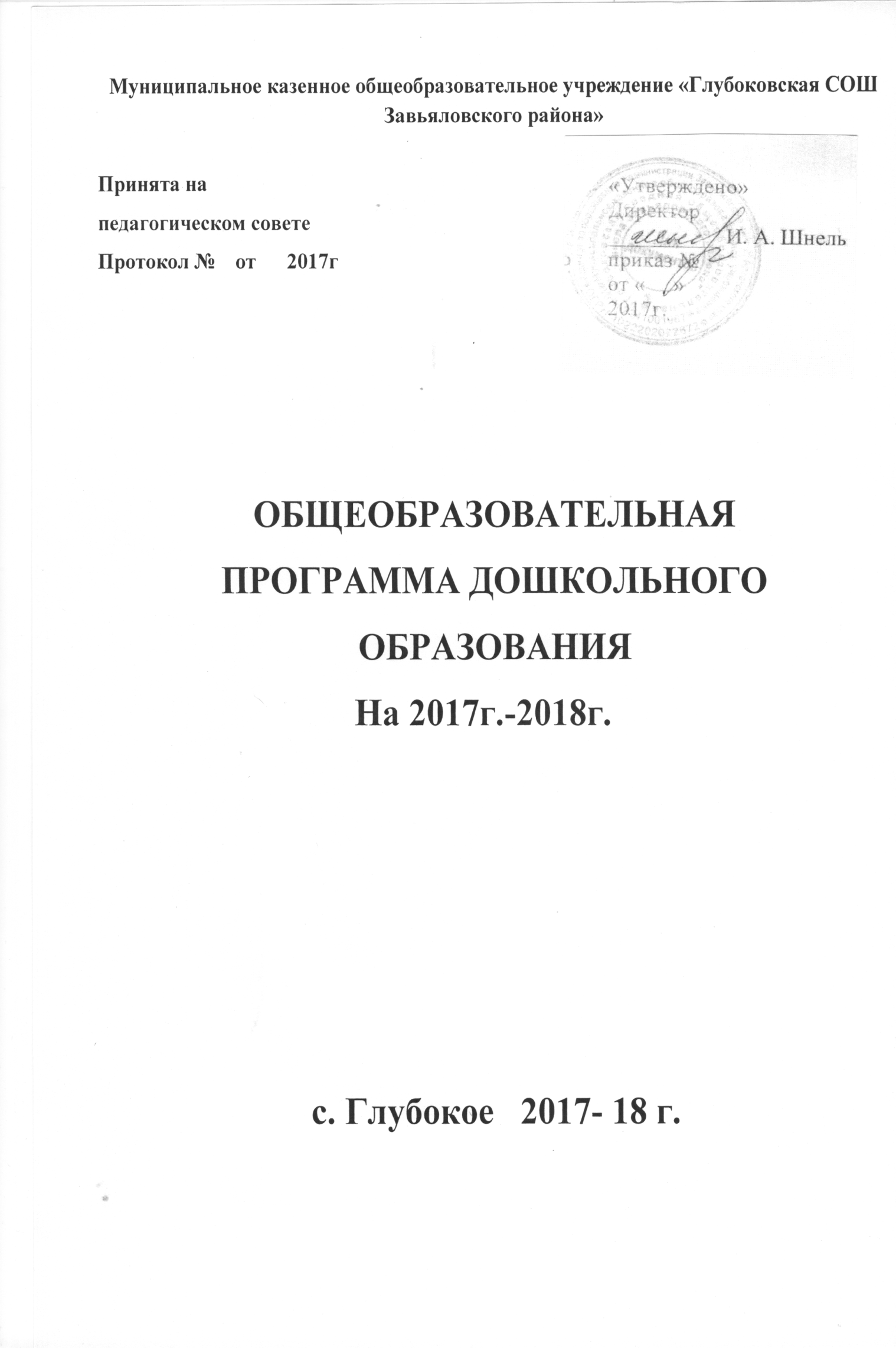 Содержание                                                          Целевой раздел1. Пояснительная запискаОсновная образовательная программа дошкольного образования муниципального  казенного  общеобразовательного учреждения  «Глубоковский СОШ Завьяловского района» (далее- Программа) обеспечивает целостное, гармоничное, разностороннее развитие детей в возрасте от 1,6  до 7 лет и является основным документом, регламентирующим образовательную деятельность МКОУ «Глубоковская СОШ Завьяловского района»Программа направлена на развитие детей дошкольного возраста с учетом их возрастных и индивидуальных особенностей. Профессионально-педагогическая деятельность осуществляется на основе индивидуального подхода к воспитанникам, реализуемого в специфичных для них видах деятельности. Важным основанием в формировании основной и части, формируемой  участниками образовательных отношений Программы ДОУ,  выступает социальный заказ общества и родителей (законных представителей) детей на всех этапах дошкольного образования, а так же имеющиеся условия и ресурсы образовательного учреждения. Программа разработана в соответствии с нормативными документами: - Федеральный Закон «Об образовании в Российской Федерации» от 29.12.2012 года №273 - ФЗ; - «Федеральный государственный образовательный стандарт дошкольного образования» (утв. приказом Министерства образования и науки РФ от 17 октября 2013 г. № 1155, Регистрационный №30384 от 14 ноября 2013 г Министерства юстиции РФ); - Приказ Министерства образования и науки РФ от 30 августа 2013 г. № 1014 «Об утверждении Порядка организации и осуществления образовательной деятельности по основным общеобразовательным программам – образовательным программам дошкольного образования» (Зарегистрировано в Минюсте России 26.09.2013 № 30038); - Санитарно-эпидемиологические правила и требования к устройству, содержанию и организации режима работы дошкольных организациях (Постановление от 15 мая 2013 года № 26 «Об утверждении СанПиН 2.4.1.3049-13»); - Устав ДОУ. Программа ДОУ разработана на основе основной образовательной программы дошкольного образования «От рождения до школы» под ред. Н.Е. Вераксы, Т.С.Комаровой, М.А. Васильевой , 2016г. Часть программы, формируемая  участниками образовательных отношений, представлена  рабочей программой Нравственно-патриотическое воспитание «Я живу в России»  «Я люблю свою Родину»,«Мое родное село»      1.1. Цели и задачи реализации программы.Программа направлена на достижение следующих целей: Повышение социального статуса дошкольного образования;Обеспечение государством равенства возможностей для каждого ребенка в получении качественного дошкольного образования;Формирование основ базовой культуры личности, всестороннее развитие психических и физических качеств в соответствии с возрастными и индивидуальными особенностями;Подготовка к жизни в современном обществе, формирование предпосылок к учебной деятельности   Программа направлена на достижение следующих задач:1. Охрана и укрепление физического и психического здоровья детей, в том числе их эмоционального благополучия;2. Обеспечение равных возможностей для полноценного развития каждого ребенка в период дошкольного детства независимо от места жительства, пола, нации, языка, социального статуса, психофизиологических и других особенностей (в том числе ограниченных возможностей здоровья);3. Обеспечение преемственности целей, задач и содержания образования, реализуемых в рамках образовательных программ различных уровней (далее - преемственность основных образовательных программ дошкольного и начального общего образования);4. Создание благоприятных условий развития детей в соответствии с их возрастными и индивидуальными особенностями и склонностями, развития способностей и творческого потенциала каждого ребенка как субъекта отношений с самим собой, другими детьми, взрослыми и миром;5. Объединение обучения и воспитания в целостный образовательный процесс на основе духовно-нравственных и социокультурных ценностей и принятых в обществе правил и норм поведения в интересах человека, семьи, общества;6. Формирование общей культуры личности детей, в том числе ценностей здорового образа жизни, развития их социальных, нравственных, эстетических, интеллектуальных, физических качеств, инициативности, самостоятельности и ответственности ребенка, формирования предпосылок учебной деятельности;7. Обеспечение вариативности и разнообразия содержания Программ и организационных форм дошкольного образования, возможности формирования Программ различной направленности с учетом образовательных потребностей, способностей и состояния здоровья детей;8. Формирование социокультурной среды, соответствующей возрастным, индивидуальным, психологическим и физиологическим особенностям детей;9. Обеспечение психолого-педагогической поддержки семьи и повышения компетентности родителей (законных представителей) в вопросах развития и образования, охраны и укрепления здоровья детей.Цели и задачи части Программы, формируемой участниками образовательных отношений.Региональный компонент представлен  программой «Нравственно-патриотическое воспитание детей раннего возраста»,  цель которой создание условий для формирования основ патриотизма у детей дошкольного возраста при ознакомлении  историей и традициями села Глубокое, Завьялорвского района, Алтайского края. ЗАДАЧИ: 	Обеспечение детей познавательной информацией через знакомство с историей, культурным наследием, экологией села , края.Привлечение детей и родителей к сотрудничеству при реализации и проведения мероприятий.Создание условий для реализации продуктивной деятельности детей (изготовление подарков, оформление центров, уголков, создание альбомов и т.д.)Привлечение детей и родителей к активному участию в акциях добра и милосердия1.2. Принципы формирования программы.Программа разработана с учётом основных принципов дошкольного образования: 1) полноценное проживание ребенком всех этапов детства (младенческого, раннего и дошкольного возраста), обогащение (амплификация) детского развития; 2) построение образовательной деятельности на основе индивидуальных особенностей каждого ребенка, при котором сам ребенок становится активным в выборе содержания своего образования, становится субъектом образования (далее - индивидуализация дошкольного образования); 3) содействие и сотрудничество детей и взрослых, признание ребенка полноценным участником (субъектом) образовательных отношений; 4) поддержка инициативы детей в различных видах деятельности; 5) сотрудничество организации с семьей; 6) приобщение детей к социокультурным нормам, традициям семьи, общества и государства; 7) формирование познавательных интересов и познавательных действий ребенка в различных видах деятельности; 8) возрастная адекватность дошкольного образования (соответствие условий, требований, методов возрасту и особенностям развития); 9) учет этнокультурной ситуации развития детей.1.3. Подходы к формированию и реализации Программы- Поддержка разнообразия детства; сохранение уникальности и самоценности детства как важного этапа в общем развитии человека;- Личностно-развивающий и гуманистический характер взаимодействия социально-значимых взрослых и детей;- Понимание детства как периода жизни значимого самого по себе, без всяких условий; значимого тем, что происходит с ребенком здесь и сейчас;- Уважение личности ребенка;- Реализация Программы в формах, спецефических для детей данной возрастной группы, прежде всего в форме игры, познавательной и исследовательской деятельности, общении со сверстниками в специально организованной развивающей предметно-пространственной среде, самопознании, разных видах культуротворческой деятельности, обеспечивающей художественно-эстетическое развитие ребенка- Учет контингента родителей, их возможности и готовность участвовать в образовательном процессе совместно с педагогами детского сада;- Развитие ДОУ как инновационной инфраструктуры Алтайского края;- Учет особенностей психофизического развития, индивидуальных возможностей дошкольников, а так же детей с ОВЗ, коррекция нарушений развития и социальная адаптация детей с ОВЗ.1.4. Характеристики особенностей развития детей раннего и дошкольного возраста.В дошкольное учреждение в соответствующие возрастные группы наобучение по образовательным программам дошкольного образованияпринимаются дети с 2 до 7 лет.Муниципальное дошкольное образовательное учреждение рассчитано на ребенка. В ДОУ функционирует 3 группы для детей от 1,6 до 7 лет.Количественное соотношение мальчиков и девочек, посещающих МКДОУ, не является числом постоянным и, приблизительно, в процентном выражении составляет 52% (девочек) и 48% (мальчиков).Гендерный подход при организации образовательного процессаосуществляется  при распределении нагрузкина занятиях спортом и физической культурой, проведении режимныхмоментов, при выполнении трудовых поручений, организации предметно -развивающего игрового пространства в группах и на участках детскогосада.Вторая младшая группа (от 3 до 4 лет)   В возрасте 3–4 лет ребенок постепенно выходит за пределы семейного круга. Его общение становится внеситуативным. Взрослый становитсядля ребенка не только членом семьи, но и носителем определенной общественной функции. Желание ребенка выполнять такую же функциюприводит к противоречию с его реальными возможностями. Это противоречие разрешается через развитие игры, которая становится ведущимвидом деятельности в дошкольном возрасте.   Главной особенностью игры является ее условность: выполнение од-них действий с одними предметами предполагает их отнесенность к другимдействиям с другими предметами. Основным содержанием игры младшихдошкольников являются действия с игрушками и предметами-заместителями. Продолжительность игры небольшая. Младшие дошкольники ограничиваются игрой с одной-двумя ролями и простыми, неразвернутымисюжетами. Игры с правилами в этом возрасте только начинают формироваться.Изобразительная деятельность ребенка зависит от его представлений о предмете. В этом возрасте они только начинают формироваться.Графические образы бедны. У одних детей в изображениях отсутствуютдетали, у других рисунки могут быть более детализированы. Дети ужемогут использовать цвет.Большое значение для развития мелкой моторики имеет лепка. Младшие дошкольники способны под руководством взрослого вылепитьпростые предметы.   Известно, что аппликация оказывает положительное влияние на развитие восприятия. В этом возрасте детям доступны простейшие виды аппликации.   Конструктивная деятельность в младшем дошкольном возрасте ограничена возведением несложных построек по образцу и по замыслу.   В младшем дошкольном возрасте развивается перцептивная деятельность. Дети от использования предэталонов - индивидуальных единиц восприятия, переходят к сенсорным эталонам – культурно-выработанным__средствам восприятия. К концу младшего дошкольного возраста дети могут воспринимать до 5 и более форм предметов и до 7 и более цветов, способны дифференцировать предметы по величине, ориентироваться в пространстве группы детского сада, а при определенной организации образовательного процесса — и в помещении всего дошкольного учреждения.   Развиваются память и внимание. По просьбе взрослого дети могутзапомнить 3–4 слова и 5–6 названий предметов. К концу младшего дошкольного возраста они способны запомнить значительные отрывки излюбимых произведений.   Продолжает развиваться наглядно-действенное мышление. При этомпреобразования ситуаций в ряде случаев осуществляются на основе целенаправленных проб с учетом желаемого результата. Дошкольники способны установить некоторые скрытые связи и отношения между предметами.   В младшем дошкольном возрасте начинает развиваться воображение, которое особенно наглядно проявляется в игре, когда одни объекты выступают в качестве заместителей других.   Взаимоотношения детей обусловлены нормами и правилами. В результате целенаправленного воздействия они могут усвоить относительно большое количество норм, которые выступают основанием для оценкисобственных действий и действий других детей.   Взаимоотношения детей ярко проявляются в игровой деятельности.Они скорее играют рядом, чем активно вступают во взаимодействие.Однако уже в этом возрасте могут наблюдаться устойчивые избирательные взаимоотношения. Конфликты между детьми возникают преимущественно по поводу игрушек. Положение ребенка в группе сверстников во многом определяется мнением воспитателя.   В младшем дошкольном возрасте можно наблюдать соподчинениемотивов поведения в относительно простых ситуациях. Сознательноеуправление поведением только начинает складываться; во многом поведение ребенка еще ситуативно. Вместе с тем можно наблюдать и случаиограничения собственных побуждений самим ребенком, сопровождаемыесловесными указаниями. Начинает развиваться самооценка, при этомдети в значительной мере ориентируются на оценку воспитателя. Продолжает развиваться также их половая идентификация, что проявляетсяв характере выбираемых игрушек и сюжетов.Средняя группа(от 4 до 5 лет)В игровой деятельности детей среднего дошкольного возраста появляют-ся ролевые взаимодействия. Они указывают на то, что дошкольники начинаютотделять себя от принятой роли. В процессе игры роли могут меняться. Игро-вые действия начинают выполняться не ради них самих, а ради смысла игры.Происходит разделение игровых и реальных взаимодействий детей.Значительное развитие получает изобразительная деятельность. Рису-нок становится предметным и детализированным. Графическое изображениечеловека характеризуется наличием туловища, глаз, рта, носа, волос, иногдаодежды и ее деталей. Совершенствуется техническая сторона изобрази-тельной деятельности. Дети могут рисовать основные геометрические фигу-ры, вырезать ножницами, наклеивать изображения на бумагу и т. д.Усложняется конструирование. Постройки могут включать 5–6 дета-лей. Формируются навыки конструирования по собственному замыслу,а также планирование последовательности действий.Двигательная сфера ребенка характеризуется позитивными изме-нениями мелкой и крупной моторики. Развиваются ловкость, коорди-нация движений. Дети в этом возрасте лучше, чем младшие дошкольни-ки, удерживают равновесие, перешагивают через небольшие преграды.Усложняются игры с мячом.К концу среднего дошкольного возраста восприятие детей становитсяболее развитым. Они оказываются способными назвать форму, на кото-рую похож тот или иной предмет. Могут вычленять в сложных объектахпростые формы и из простых форм воссоздавать сложные объекты. Детиспособны упорядочить группы предметов по сенсорному признаку — ве-личине, цвету; выделить такие параметры, как высота, длина и ширина.Совершенствуется ориентация в пространстве.Возрастает объем памяти. Дети запоминают до 7–8 названий предме-тов. Начинает складываться произвольное запоминание: дети способныпринять задачу на запоминание, помнят поручения взрослых, могут вы-учить небольшое стихотворение и т. д.Начинает развиваться образное мышление. Дети способны исполь-зовать простые схематизированные изображения для решения неслож-ных задач. Дошкольники могут строить по схеме, решать лабиринтныезадачи. Развивается предвосхищение. На основе пространственного рас-положения объектов дети могут сказать, что произойдет в результате ихвзаимодействия. Однако при этом им трудно встать на позицию другогонаблюдателя и во внутреннем плане совершить мысленное преобразова-ние образа.Для детей этого возраста особенно характерны известные феноменыЖ. Пиаже: сохранение количества, объема и величины. Например, ес-ли им предъявить три черных кружка из бумаги и семь белых кружковиз бумаги и спросить: «Каких кружков больше — черных или белых?»,большинство ответят, что белых больше. Но если спросить: «Каких боль-ше — белых или бумажных?», ответ будет таким же — больше белых.Продолжает развиваться воображение. Формируются такие его осо-бенности, как оригинальность и произвольность. Дети могут самостоя-тельно придумать небольшую сказку на заданную тему.Увеличивается устойчивость внимания. Ребенку оказывается доступ-ной сосредоточенная деятельность в течение 15–20 минут. Он способенудерживать в памяти при выполнении каких-либо действий несложноеусловие.В среднем дошкольном возрасте улучшается произношение звукови дикция. Речь становится предметом активности детей. Они удачноимитируют голоса животных, интонационно выделяют речь тех или иныхперсонажей. Интерес вызывают ритмическая структура речи, рифмы.Развивается грамматическая сторона речи. Дошкольники занимают-ся словотворчеством на основе грамматических правил. Речь детей привзаимодействии друг с другом носит ситуативный характер, а при обще-нии с взрослым становится внеситуативной.Изменяется содержание общения ребенка и взрослого. Оно вы-ходит за пределы конкретной ситуации, в которой оказывается ребенок.Ведущим становится познавательный мотив. Информация, которую ре-бенок получает в процессе общения, может быть сложной и трудной дляпонимания, но она вызывает у него интерес.У детей формируется потребность в уважении со стороны взрослого,для них оказывается чрезвычайно важной его похвала. Это приводит ких повышенной обидчивости на замечания. Повышенная обидчивостьпредставляет собой возрастной феномен.Взаимоотношения со сверстниками характеризуются избирательностью,которая выражается в предпочтении одних детей другим. Появляются посто-янные партнеры по играм. В группах начинают выделяться лидеры. Появля-ются конкурентность, соревновательность. Последняя важна для сравнениясебя с другим, что ведет к развитию образа Я ребенка, его детализации.Основные достижения возраста связаны с развитием игровой деятель-ности; появлением ролевых и реальных взаимодействий; с развитием изоб-разительной деятельности; конструированием по замыслу, планированием;совершенствованием восприятия, развитием образного мышления и вооб-ражения, эгоцентричностью познавательной позиции; развитием памяти,внимания, речи, познавательной мотивации; формированием потребностив уважении со стороны взрослого, появлением обидчивости, конкурентнос-ти, соревновательности со сверстниками; дальнейшим развитием образаЯ ребенка, его детализацией.Старшая группа(от 5 до 6 лет)Дети шестого года жизни уже могут распределять роли до началаигры и строить свое поведение, придерживаясь роли. Игровое взаимо-действие сопровождается речью, соответствующей и по содержанию, иинтонационно взятой роли. Речь, сопровождающая реальные отношениядетей, отличается от ролевой речи. Дети начинают осваивать социаль-ные отношения и понимать подчиненность позиций в различных видахдеятельности взрослых, одни роли становятся для них более привлека-тельными, чем другие. При распределении ролей могут возникать кон-фликты, связанные с субординацией ролевого поведения. Наблюдаетсяорганизация игрового пространства, в котором выделяются смысловой«центр» и «периферия». (В игре «Больница» таким центром оказываетсякабинет врача, в игре «Парикмахерская» — зал стрижки, а зал ожиданиявыступает в качестве периферии игрового пространства.) Действия детейв играх становятся разнообразными.Развивается изобразительная деятельность детей. Это возраст на-иболее активного рисования. В течение года дети способны создать додвух тысяч рисунков. Рисунки могут быть самыми разными по содержа-нию: это и жизненные впечатления детей, и воображаемые ситуации, ииллюстрации к фильмам и книгам. Обычно рисунки представляют собойсхематичные изображения различных объектов, но могут отличатьсяоригинальностью композиционного решения, передавать статичные идинамичные отношения. Рисунки приобретают сюжетный характер;достаточно часто встречаются многократно повторяющиеся сюжеты снебольшими или, напротив, существенными изменениями. Изображениечеловека становится более детализированным и пропорциональным. Порисунку можно судить о половой принадлежности и эмоциональном со-стоянии изображенного человека.Конструирование характеризуется умением анализировать условия,в которых протекает эта деятельность. Дети используют и называютразличные детали деревянного конструктора. Могут заменить деталипостройки в зависимости от имеющегося материала. Овладевают обоб-щенным способом обследования образца. Дети способны выделять ос-новные части предполагаемой постройки. Конструктивная деятельностьможет осуществляться на основе схемы, по замыслу и по условиям.Появляется конструирование в ходе совместной деятельности.Дети могут конструировать из бумаги, складывая ее в несколько раз(два, четыре, шесть сгибаний); из природного материала. Они осваиваютдва способа конструирования: 1) от природного материала к художест-венному образу (ребенок «достраивает» природный материал до целост-ного образа, дополняя его различными деталями); 2) от художественногообраза к природному материалу (ребенок подбирает необходимый мате-риал, для того чтобы воплотить образ).Продолжает совершенствоваться восприятие цвета, формы и величи-ны, строения предметов; систематизируются представления детей. Ониназывают не только основные цвета и их оттенки, но и промежуточныецветовые оттенки; форму прямоугольников, овалов, треугольников. Вос-принимают величину объектов, легко выстраивают в ряд — по возраста-нию или убыванию — до 10 различных предметов.Однако дети могут испытывать трудности при анализе пространс-твенного положения объектов, если сталкиваются с несоответствием фор-мы и их пространственного расположения. Это свидетельствует о том, чтов различных ситуациях восприятие представляет для дошкольников из-вестные сложности, особенно если они должны одновременно учитыватьнесколько различных и при этом противоположных признаков.В старшем дошкольном возрасте продолжает развиваться образноемышление. Дети способны не только решить задачу в наглядном плане, нои совершить преобразования объекта, указать, в какой последовательнос-ти объекты вступят во взаимодействие и т. д. Однако подобные решенияокажутся правильными только в том случае, если дети будут применятьадекватные мыслительные средства. Среди них можно выделить схема-тизированные представления, которые возникают в процессе наглядногомоделирования; комплексные представления, отражающие представ-ления детей о системе признаков, которыми могут обладать объекты, атакже представления, отражающие стадии преобразования различныхобъектов и явлений (представления о цикличности изменений): пред-ставления о смене времен года, дня и ночи, об увеличении и уменьшенииобъектов в результате различных воздействий, представления о развитиии т. д. Кроме того, продолжают совершенствоваться обобщения, чтоявляется основой словесно-логического мышления. В дошкольном воз-расте у детей еще отсутствуют представления о классах объектов. Детигруппируют объекты по признакам, которые могут изменяться, однаконачинают формироваться операции логического сложения и умноженияклассов. Так, например, старшие дошкольники при группировке объектовмогут учитывать два признака: цвет и форму (материал) и т. д.Как показали исследования отечественных психологов, дети стар-шего дошкольного возраста способны рассуждать и давать адекватныепричинные объяснения, если анализируемые отношения не выходят запределы их наглядного опыта.Развитие воображения в этом возрасте позволяет детям сочинять до-статочно оригинальные и последовательно разворачивающиеся истории.Воображение будет активно развиваться лишь при условии проведенияспециальной работы по его активизации.Продолжают развиваться устойчивость, распределение, переключае-мость внимания. Наблюдается переход от непроизвольного к произволь-ному вниманию.Продолжает совершенствоваться речь, в том числе ее звуковая сторона.Дети могут правильно воспроизводить шипящие, свистящие и сонорныезвуки. Развиваются фонематический слух, интонационная выразитель-ность речи при чтении стихов в сюжетно-ролевой игре и в повседневнойжизни.Совершенствуется грамматический строй речи. Дети используютпрактически все части речи, активно занимаются словотворчеством. Бо-гаче становится лексика: активно используются синонимы и антонимы.Развивается связная речь. Дети могут пересказывать, рассказывать покартинке, передавая не только главное, но и детали.Достижения этого возраста характеризуются распределением ролейв игровой деятельности; структурированием игрового пространства;дальнейшим развитием изобразительной деятельности, отличающейсявысокой продуктивностью; применением в конструировании обобщен-ного способа обследования образца; усвоением обобщенных способовизображения предметов одинаковой формы.Восприятие в этом возрасте характеризуется анализом сложныхформ объектов; развитие мышления сопровождается освоением мыс-лительных средств (схематизированные представления, комплексныепредставления, представления о цикличности изменений); развиваютсяумение обобщать, причинное мышление, воображение, произвольноевнимание, речь, образ Я.Подготовительная к школе группа (от 6 до 7 лет)   В сюжетно-ролевых играх дети подготовительной к школе группыначинают осваивать сложные взаимодействия людей, отражающие характерные значимые жизненные ситуации, например, свадьбу, рождениеребенка, болезнь, трудоустройство и т. д.   Игровые действия детей становятся более сложными, обретаютособый смысл, который не всегда открывается взрослому. Игровоепространство усложняется. В нем может быть несколько центров, каждый из которых поддерживает свою сюжетную линию. При этом дети способны отслеживать поведение партнеров по всему игровому пространству и менять свое поведение в зависимости от места в нем.Так, ребенок уже обращается к продавцу не просто как покупатель, акак покупатель-мама или покупатель-шофер и т. п. Исполнение ролиакцентируется не только самой ролью, но и тем, в какой части игрового пространства эта роль воспроизводится. Например, исполняя рольводителя автобуса, ребенок командует пассажирами и подчиняетсяинспектору ГИБДД. Если логика игры требует появления новой роли,то ребенок может по ходу игры взять на себя новую роль, сохранив при этом роль, взятую ранее. Дети могут комментировать исполнение ролитем или иным участником игры.   Образы из окружающей жизни и литературных произведений, передаваемые детьми в изобразительной деятельности, становятся сложнее.Рисунки приобретают более детализированный характер, обогащаетсяих цветовая гамма. Более явными становятся различия между рисунка-ми мальчиков и девочек. Мальчики охотно изображают технику, космос,военные действия и т. п. Девочки обычно рисуют женские образы: принцесс, балерин, моделей и т. д. Часто встречаются и бытовые сюжеты:мама и дочка, комната и т. д.   Изображение человека становится еще более детализированным ипропорциональным. Появляются пальцы на руках, глаза, рот, нос, брови, подбородок. Одежда может быть украшена различными деталями.   При правильном педагогическом подходе у дошкольников формируются художественно-творческие способности в изобразительной деятельности.   К подготовительной к школе группе дети в значительной степениосваивают конструирование из строительного материала. Они свободновладеют обобщенными способами анализа, как изображений, так и построек; не только анализируют основные конструктивные особенностиразличных деталей, но и определяют их форму на основе сходства со знакомыми им объемными предметами. Свободные постройки становятся симметричными и пропорциональными, их строительство осуществляется на основе зрительной ориентировки.   Дети быстро и правильно подбирают необходимый материал. Онидостаточно точно представляют себе последовательность, в которой будетосуществляться постройка, и материал, который понадобится для ее выполнения; способны выполнять различные по степени сложности постройки,  как по собственному замыслу, так и по условиям.   В этом возрасте дети уже могут освоить сложные формы сложенияиз листа бумаги и придумывать собственные, но этому их нужно специально обучать. Данный вид деятельности не просто доступен детям,  он важен для углубления их пространственных представлений.   Усложняется конструирование из природного материала. Дошкольникам уже доступны целостные композиции по предварительному замыслу, которые могут передавать сложные отношения, включать фигурылюдей и животных.   У детей продолжает развиваться восприятие, однако,  они не всегдамогут одновременно учитывать несколько различных признаков.   Развивается образное мышление, однако воспроизведение метрических отношений затруднено. Это легко проверить, предложив детямвоспроизвести на листе бумаги образец, на котором нарисованы девятьточек, расположенных не на одной прямой. Как правило, дети не воспроизводят метрические отношения между точками: при наложениирисунков друг на друга точки детского рисунка не совпадают с точкамиобразца.   Продолжают развиваться навыки обобщения и рассуждения, но онив значительной степени ограничиваются наглядными признаками ситуации.   Продолжает развиваться воображение, однако часто приходится констатировать снижение развития воображения в этом возрасте в сравнениисо старшей группой. Это можно объяснить различными влияниями, в томчисле и средств массовой информации, приводящими  к стереотипностидетских образов.Продолжает развиваться внимание дошкольников, оно становитсяпроизвольным. В некоторых видах деятельности время произвольного сосредоточения достигает 30 минут.   У дошкольников продолжает развиваться речь: ее звуковая сторона,грамматический строй, лексика. Развивается связная речь. В высказываниях детей отражаются как расширяющийся словарь, так и характеробобщений, формирующихся в этом возрасте. Дети начинают активноупотреблять обобщающие существительные, синонимы, антонимы, прилагательные и т. д.   В результате правильно организованной образовательной работы у детей развиваются диалогическая и некоторые виды монологической речи.   В подготовительной к школе группе завершается дошкольный возраст.Его основные достижения связаны с освоением мира вещей как предметовчеловеческой культуры; освоением форм позитивного общения с людьми;развитием половой идентификации, формированием позиции школьника.   К концу дошкольного возраста ребенок обладает высоким уровнемпознавательного и личностного развития, что позволяет ему в дальнейшем успешно учиться в школе.1.5. Планируемые результаты (целевые ориентиры) освоения ПрограммыПланируемые результаты освоения ООП ДО представлены в нашей Программе в виде целевых ориентиров дошкольного образования. Которые представляют собой социально-нормативные возрастные характеристики возможных достижений ребёнка на этапе завершения уровня дошкольного образования. Целевые ориентиры выступают основаниями преемственности дошкольного и начального общего образования. При соблюдении требований к условиям реализации Программы настоящие целевые ориентиры предполагают формирование у детей дошкольного возраста предпосылок учебной деятельности на этапе завершения ими дошкольного образования. Освоение Программы не сопровождается проведением промежуточной и итоговой аттестаций воспитанников. Оценка индивидуального развития детей проводится педагогами в ходе внутреннего мониторинга становления основных (ключевых) характеристик развития личности ребенка, результаты которого используются только для оптимизации образовательной работы с группой дошкольников и для решения задач индивидуализации образования через построение образовательной траектории для детей, испытывающих трудности в образовательном процессе или имеющих особые образовательные потребности. Мониторинг осуществляется в форме регулярных наблюдений педагога за детьми в повседневной жизни и в процессе непосредственной образовательной работы с ними. В качестве показателей оценки основных (ключевых) характеристик развития личности ребенка выделены внешние (наблюдаемые) проявления этих характеристик у ребенка в поведении, в деятельности, во взаимодействии со сверстниками и взрослыми, которые отражают становление этой характеристики на протяжении всего дошкольного возраста. Для построения развивающего образования система мониторинга становления основных (ключевых) характеристик развития личности ребенка учитывает необходимость организации образовательной работы в зоне его ближайшего развития. Поэтому диапазон оценки выделенных показателей определяется уровнем развития интегральной характеристики - от возможностей, которые еще не доступны ребенку, до способности проявлять характеристики в самостоятельной деятельности и поведении. Общая картина по группе позволяет выделить детей, которые нуждаются в особом внимании педагога и в отношении которых необходимо скорректировать, изменить способы взаимодействия. Данные мониторинга отражают динамику становления основных (ключевых) характеристик, которые развиваются у детей на протяжении всего образовательного процесса. Прослеживая динамику развития основных (ключевых) характеристик, выявляя, имеет ли она неизменяющийся, прогрессивный или регрессивный характер, можно дать общую психолого-педагогическую оценку успешности воспитательных и образовательных воздействий взрослых на разных ступенях образовательного процесса, а также выделить направления развития, в которых ребенок нуждается в помощи. Ребенок интересуется окружающими предметами и активно действует с ними; эмоционально вовлечен в действия с игрушками и другими предметами, стремится проявлять настойчивость в достижении результата своих действий.Использует специфические, культурно фиксированные предметные действия, знает назначение бытовых предметов (ложки, расчески, карандаша и пр.) и умеет пользоваться ими. Владеет простейшими навыками самообслуживания; стремится проявлять самостоятельность в бытовом и игровом поведении; проявляет навыки опрятности.Проявляет отрицательное отношение к грубости, жадности.Соблюдает правила элементарной вежливости (самостоятельно или по напоминанию говорит «спасибо», «здравствуйте», «до свидания», «спокойной ночи» (в семье, в группе)); имеет первичные представления об элементарных правилах поведения в детском саду, дома, на улице и старается соблюдать их.Владеет активной речью, включенной в общение; может обращаться с вопросами и просьбами, понимает речь взрослых; знает названия окружающих предметов и игрушек. Речь становится полноценным средством общения с другими детьми.Стремится к общению со взрослыми и активно подражает им в движениях и действиях; появляются игры, в которых ребенок воспроизводит действия взрослого. Эмоционально откликается на игру, предложенную взрослым, принимает игровую задачу.Проявляет интерес к сверстникам; наблюдает за их действиями и подражает им. Умеет играть рядом со сверстниками, не мешая им. Проявляет интерес к совместным играм небольшими группами.Проявляет интерес к окружающему миру природы, с интересом участвует в сезонных наблюдениях.Проявляет интерес к стихам, песням и сказкам, рассматриванию картинок, стремится двигаться под музыку; эмоционально откликается на различные произведения культуры и искусства.С пониманием следит за действиями героев кукольного театра; проявляет желание участвовать в театрализованных и сюжетно-ролевых играх.Проявляет интерес к продуктивной деятельности (рисование, лепка, конструирование, аппликация).У ребенка развита крупная моторика, он стремится осваивать различные виды движений (бег, лазанье, перешагивание и пр.). С интересом участвует в подвижных играх с простым содержанием, несложными движениями.      Целевые ориентиры на этапе завершения дошкольного образованияРебенок овладевает основными культурными средствами, способами деятельности, проявляет инициативу и самостоятельность в разных видах деятельности — игре, общении, познавательно-исследовательской деятельности, конструировании и др.; способен выбирать себе род занятий, участников по совместной деятельности.Ребенок обладает установкой положительного отношения к миру, к разным видам труда, другим людям и самому себе, обладает чувством собственного достоинства; активно взаимодействует со сверстниками и взрослыми, участвует в совместных играх.Способен договариваться, учитывать интересы и чувства других, сопереживать неудачам и радоваться успехам других, адекватно проявляет свои чувства, в том числе чувство веры в себя, старается разрешать конфликты. Умеет выражать и отстаивать свою позицию по разным вопросам.Способен сотрудничать и выполнять как лидерские, так и исполнительские функции в совместной деятельности. Понимает, что все люди равны вне зависимости от их социального происхождения, этнической принадлежности, религиозных и других верований, их физических и психических особенностей.Проявляет эмпатию по отношению к другим людям, готовность прийти на помощь тем, кто в этом нуждается.Проявляет умение слышать других и стремление быть понятым другими.Ребенок обладает развитым воображением, которое реализуется в разных видах деятельности, и прежде всего в игре; владеет разными формами и видами игры, различает условную и реальную ситуации; умеет подчиняться разным правилам и социальным нормам. Умеет распознавать различные ситуации и адекватно их оценивать.Ребенок достаточно хорошо владеет устной речью, может выражать свои мысли и желания, использовать речь для выражения своих мыслей, чувств и желаний, построения речевого высказывания в ситуации общения, выделять звуки в словах, у ребенка складываются предпосылки грамотности.У ребенка развита крупная и мелкая моторика; он подвижен, вынослив, владеет основными движениями, может контролировать свои движения и управлять ими.Ребенок способен к волевым усилиям, может следовать социальным нормам поведения и правилам в разных видах деятельности, во взаимоотношениях с взрослыми и сверстниками, может соблюдать правила безопасного поведения и навыки личной гигиены.Проявляет ответственность за начатое дело.Ребенок проявляет любознательность, задает вопросы взрослым и сверстникам, интересуется причинно-следственными связями, пытается самостоятельно придумывать объяснения явлениям природы и поступкам людей; склонен наблюдать, экспериментировать. Обладает начальными знаниями о себе, о природном и социальном мире, в котором он живет; знаком с произведениями детской литературы, обладает элементарными представлениями из области живой природы, естествознания, математики, истории и т.п.; способен к принятию собственных решений, опираясь на свои знания и умения в различных видах деятельности.Открыт новому, то есть проявляет желание узнавать новое, самостоятельно добывать новые знания; положительно относится к обучению в школе.Проявляет уважение к жизни (в различных ее формах) и заботу об окружающей среде.Эмоционально отзывается на красоту окружающего мира, произведения народного и профессионального искусства (музыку, танцы, театральную деятельность, изобразительную деятельность и т.д.).Проявляет патриотические чувства, ощущает гордость за свою страну, ее достижения, имеет представление о ее географическом разнообразии, многонациональности,  важнейших исторических событиях.Имеет первичные представления о себе, семье, традиционных семейных ценностях, включая традиционные гендерные ориентации, проявляет уважение к своему и противоположному полу.Соблюдает элементарные общепринятые нормы, имеет первичные ценностные представления о том, «что такое хорошо и что такое плохо», стремится поступать хорошо; проявляет уважение к старшим и заботу о младших.Имеет начальные представления о здоровом образе жизни. Воспринимает здоровый образ жизни как ценность.Основанием выделения сторон (сфер) инициатив послужит мотивационно-содержательные характеристики деятельности, т.е. собственно предметно-содержательная направленность активности ребенка. Планируемые результаты освоения программы нравственно-патриотического воспитания.Наличие у детей знаний об истории страны, родного края, села, достопримечательностях, природных богатствах, символике.Возникновение стойкого интереса к истории. Развитие чувства ответственности, гордости, любви и патриотизма. Привлечение семьи к нравственно-патриотическому воспитанию детей.Дети задают много вопросов об истории села, его традициях; высказывают свою точку зрения, делятся своими впечатлениями со сверстниками и взрослыми  Активно участвуют в общественно-трудовых мероприятиях д/с и родного села Активно участвуют в акциях добра и милосердияРодители, члены семьи ребенка активно участвуют в проведении тематических  мероприятий, дают эмоционально-положительную оценку их проведения. Предметно-развивающее пространство группы построено в соответствии с новым направлением рабочей программы1.6. Другие значимые для разработки и реализации Программы характеристикиПри реализации Программы может проводиться оценка индивидуального развития детей. Такая оценка проводится педагогическим работником в рамках педагогической диагностики (оценки индивидуального развития детей дошкольного возраста, связанной с оценкой эффективности педагогических действий и лежащей в основе их дальнейшего планирования).Результаты педагогической диагностики (мониторинга) могут использоваться исключительно для решения следующих образовательных задач:индивидуализация образования (в том числе поддержки ребенка, построения его образовательной траектории или профессиональной коррекции особенностей его развития);оптимизация работы с группой детей.При необходимости используется психологическая диагностика развития детей (выявление и изучение индивидуально-психологических особенностей детей), которую проводят квалифицированные специалисты (педагог-психолог).Участие ребенка в психологической диагностике допускается только с согласия его родителей (законных представителей).Результаты психологической диагностики могут использоваться для решения задач психологического сопровождения и проведения квалифицированной коррекции развития детей.2. Содержательный раздел.2.1. Направления развития детей по образовательным областям.Образовательная область «Социально-коммуникативное развитие». Основная образовательная программа дошкольного образования «От рождения до школы» под редакцией Н.Е. Вераксы, Т.С. Комаровой, М.А., Васильевой, стр. 48-65«Социально-коммуникативное развитие направлено на усвоение норм и ценностей, принятых в обществе, включая моральные и нравственные ценности; развитие общения и взаимодействия ребенка со взрослыми и сверстниками; становление самостоятельности, целенаправленности и саморегуляции собственных действий; развитие социального и эмоционального интеллекта, эмоциональной отзывчивости, сопереживания, формирование готовности к совместной деятельности со сверстниками, формирование уважительного отношения и чувства принадлежности к своей семье и к сообществу детей и взрослых в Организации; формирование позитивных установок к различным видам труда и творчества; формирование основ безопасного поведения в быту, социуме, природе».Образовательная область «Познавательное развитие». Основная образовательная программа дошкольного образования «От рождения до школы» под редакцией Н.Е. Вераксы, Т.С. Комаровой, М.А., Васильевой стр.65-92 Познавательное развитие предполагает развитие интересов детей, любознательности и познавательной мотивации; формирование познавательных действий, становление сознания; развитие воображения и творческой активности; формирование первичных представлений о себе, других людях, объектах окружающего мира, о свойствах и отношениях объектов окружающего мира (форме, цвете, размере, материале, звучании, ритме, темпе, количестве, числе, части и целом, пространстве и времени, движении и покое, причинах и следствиях и др.), о малой родине и Отечестве, представлений о социокультурных ценностях нашего народа, об отечественных традициях и праздниках, о планете Земля как общем доме людей, об особенностях ее природы, многообразии стран и народов мира».Образовательная область «Речевое развитие». Основная образовательная программа дошкольного образования «От рождения до школы» под редакцией Н.Е. Вераксы, Т.С. Комаровой, М.А., Васильевой, стр. 62-103. «Речевое развитие включает владение речью как средством общения и культуры; обогащение активного словаря; развитие связной, грамматически правильной диалогической и монологической речи; развитие речевого творчества; развитие звуковой и интонационной культуры речи, фонематического слуха; знакомство с книжной культурой, детской литературой, понимание на слух текстов различных жанров детской литературы; формирование звуковой аналитико-синтетической активности как предпосылки обучения грамоте». Образовательная область «Художественно-эстетическое развитие». Основная образовательная программа дошкольного образования «От рождения до школы» под редакцией Н.Е. Вераксы, Т.С. Комаровой, М.А., Васильевой, стр. 103-130  «Художественно-эстетическое развитие предполагает развитие предпосылок ценностно-смыслового восприятия и понимания произведений искусства (словесного, музыкального, изобразительного), мира природы; становление эстетического отношения к окружающему миру; формирование элементарных представлений о видах искусства; восприятие музыки, художественной литературы, фольклора; стимулирование сопереживания персонажам художественных произведений; реализацию самостоятельной творческой деятельности детей (изобразительной, конструктивно-модельной, музыкальной и др.)». Образовательная область «Физическое развитие».Основная образовательная программа дошкольного образования «От рождения до школы» под редакцией Н.Е. Вераксы, Т.С. Комаровой, М.А., Васильевой, стр. 130-137. «Физическое развитие включает приобретение опыта в следующих видах деятельности детей: двигательной, в том числе связанной с выполнением упражнений, направленных на развитие таких физических качеств, как координация и гибкость; способствующих правильному формированию опорно-двигательной системы организма, развитию равновесия, координации движения, крупной и мелкой моторики обеих рук, а также с правильным, не наносящим ущерба организму, выполнением основных движений (ходьба, бег, мягкие прыжки, повороты в обе стороны), формирование начальных представлений о некоторых видах спорта, овладение подвижными играми с правилами; становление целенаправленности и саморегуляции в двигательной сфере; становление ценностей здорового образа жизни, овладение его элементарными нормами и правилами (в питании, двигательном режиме, закаливании, при формировании полезных привычек и др.)». Развитие игровой деятельности. Основная образовательная программа дошкольного образования «От рождения до школы» под редакцией Н.Е. Вераксы, Т.С. Комаровой, М.А., Васильевой, стр. 213-221 Основные цели и задачи: - создание условий для развития игровой деятельности детей; - формирование игровых умений, развитых культурных форм игры. - развитие у детей интереса к различным видам игр; - всестороннее воспитание и гармоничное развитие детей в игре (эмоционально-нравственное, умственное, физическое, художественно-эстетическое и социально-коммуникативное); - развитие самостоятельности, инициативы, творчества, навыков саморегуляции; - формирование доброжелательного отношения к сверстникам, умения взаимодействовать, договариваться, самостоятельно разрешать конфликтные ситуации.2.2. Перечень методических  пособий, обеспечивающих реализацию содержания Программы.Согласно требованиям стандарта, ООП состоит из обязательной части  и части формируемой участниками образовательных отношений. Обязательной является та часть ООП, которая будет осваиваться всеми детьми каждой возрастной группы.Перечень пособий 2.3. Описание вариативных форм реализации содержания Программы Основная образовательная программа реализуется в различных формах:Образовательная область  «Социально-коммуникативное развитие» Образовательная область «Познавательное развитие»Образовательная область «Речевое развитие»  
Образовательная область «Художественно-эстетическое развитие»Образовательная область «Физическое развитие»Проектирование воспитательно-образовательного процесса в течение  пятидневной недели.2.4. Способы реализация программыОдним из эффективных способов реализации Программы является планирование непрерывной образовательной деятельности (НОД) с детьми. Для реализации образовательного содержания Программы педагогами используются разные формы планирования: - перспективный план работы, - комплексно-тематический план с введением образовательных событий,- циклограммы планирования образовательной деятельности с детьми в ходе режимных моментов.В практике работы педагогов и специалистов дошкольного образования используется рабочая программа, в которой отражаются предполагаемые варианты организации работы с детьми, учитывающие результаты проведенных ими наблюдений. Программы могут быть любой длительности, программы проведения отдельных мероприятий или событий.Непрерывно-образовательную деятельность в дошкольной организации регламентирует сетка занятий и расписание занятий.    В учебном плане МКДОУ  распределено количество занятий, дающие возможность использовать модульный подход, строить учебный план на принципах дифференциации и вариативности.Расписание занятий  определяет их последовательность, регулирует время проведения. Расписание занятий составляется с учетом требований СанПиН ежегодно и утверждается приказом директора.2.5. Средства реализации ПрограммыДля эффективной реализации Программы и качественной организации непрерывно-образовательного процесса педагоги дошкольной организации используют разнообразные средства обучения.2.5.1. Технические средства реализации ПрограммыМультимедийный проектор   Ноутбук-2 МФУ  Интерактивная доскаЦветной принтерЭлектронные образовательные ресурсы:Для организации занятий и игр с детьми:- CD-диски из серии 2.5.2. Наглядно-дидактические средства реализации ПрограммыНаглядно-дидактические пособия: Игровые материалы для сюжетной игры  Материалы для игры с правилами Продуктивная деятельность Материалы для изобразительной деятельности  Материалы для конструирования Познавательно-исследовательская деятельностьМатериалы и оборудования для детей 4-5 лет Материалы и оборудования для детей 5-7 лет                                      Оборудования для физкультурного залаОсобенности организации развивающей предметно-пространственной среды      Предметно - развивающая образовательная среда является важным фактором в воспитания и развития ребёнка. Развивающая предметно-пространственная среда.Содержательно-насыщенной, развивающей;Трансфункциональной;Вариативной;Доступной;Безопасной;Здоровьесберегающей;Эстетически-привлекательной.1.Серия «Мир в картинках»: «Государственные символы России»; «День Победы», «Авиация»; «Автомобильный транспорт»; «Арктика и Антарктика»; «Бытовая техника»; «Водный транспорт»; «Высоко в горах»; «Инструменты домашнего мастера»; «Космос»; «Офисная техника и оборудование»; «Посуда»; «Школьные принадлежности», «Деревья и листья»; «Домашние животные»; «Домашние птицы»; «Животные —домашние питомцы»; «Животные жарких стран»; «Животные средней полосы»; «Морские обитатели»; «Насекомые»; «Овощи»; «Рептилии и амфибии»; «Собаки —друзья и помощники»; «Фрукты»; «Цветы»; «Ягоды лесные»; «Ягоды садовые», «Гжель»; «Городецкая роспись по дереву»; «Дымковская игрушка»; «Каргополь —народная игрушка»; «Музыкальные инструменты»; «Полхов-Майдан»; «Филимоновская народная игрушка»; «Хохлома». 2.Серия «Рассказы по картинкам»: «Великая Отечественная война в произведениях художников»; «Защитники Отечества», «В деревне»; «Кем быть?»; «Мой дом»; «Профессии». «Весна»; «Времена года»; «Зима»; «Лето»; «Осень»; «Родная природа».  3.Серия «Расскажите детям о...»: «Расскажите детям о достопримечательностях Москвы»; «Расскажите детям о Московском Кремле»; «Расскажите детям об Отечественной войне 1812 года», «Расскажите детям о бытовых приборах»; «Расскажите детям о космонавтике»; «Расскажите детям о космосе»; «Расскажите детям о рабочих инструментах»; «Расскажите детям о транспорте», «Расскажите детям о специальных машинах»; «Расскажите детям о хлебе», «Расскажите детям о грибах»; «Расскажите детям о деревьях»; «Расскажите детям о домашних животных»; «Расскажите детям о домашних питомцах»; «Расскажите детям о животных жарких стран»; «Расскажите детям о лесных животных»; «Расскажите детям о морских обитателях»; «Расскажите детям о насекомых»; «Расскажите детям о фруктах»; «Расскажите детям об овощах»; «Расскажите детям о птицах»; «Расскажите детям о садовых ягодах»,  «Расскажите детям о музыкальных инструментах», «Расскажите детям о музеях и выставках Москвы», «Расскажите детям о Московском Кремле».4.Серия «Играем в сказку»: «Репка»; «Теремок»; «Три медведя»; «Три поросенка». Веракса Н. Е., Веракса А. Н.5.Плакаты: «Домашние животные»; «Домашние питомцы»; «Домашние птицы»; «Животные Африки»; «Животные средней полосы»; «Овощи»; «Птицы»; «Фрукты», «Гжель. Изделия. Гжель»; «Орнаменты. Полхов-Майдан»; «Изделия. Полхов-Майдан»; «Орнаменты. Филимоновская свистулька»; «Хохлома. Изделия»; «Хохлома. Орнаменты».6.Картины для рассматривания: «Коза с козлятами»; «Кошка с котятами»; «Свинья с поросятами»; «Собака с щенками». 7.Серия «Искусство — детям»: «Волшебный пластилин»; «Городецкая роспись»; «Дымковская игрушка»; «Простые узоры и орнаменты»; «Сказочная гжель»; «Филимоновская игрушка»; «Хохломская роспись». Материально-техническая  оснащенность  детского сада обеспечивает комфортные условия для пребывания детей дошкольного возраста и полноценного осуществления образовательного процесса.2.6. Способы и направления поддержки детской инициативы.Важнейшим условием реализации Программы является поддержка детской инициативы, создание развивающей и эмоционально комфортной для ребенка образовательной среды. В ДОУ созданы условия для проявления таких качеств, как: инициативность, жизнерадостность, любопытство и стремление узнавать новое. Адекватная организация образовательной среды стимулирует развитие уверенности в себе, оптимистического отношения к жизни, дает право на ошибку, формирует познавательные интересы, поощряет готовность к сотрудничеству и поддержку другого в трудной ситуации, то есть обеспечивает успешную социализацию ребенка и становление его личности.Создание условий для свободного выбора детьми деятельности и ее участников. Создание условий для принятия детьми решений, выражения своих чувств и мыслей.Поддержка и помощь при проявлении детьми самостоятельности.Творческая инициатива (включенность в игру, как основную творческую деятельность ребенка). Инициатива как целеполагание и волевое усилие (включенность в разные виды продуктивной деятельности, требующие усилий по преодолению "сопротивления" материала). Коммуникативная инициатива (включенность ребенка во взаимодействие со сверстниками, эмпатия, общение). Познавательная инициатива – любознательность (включенность в экспериментирование, простую познавательно-исследовательскую деятельность).    Благодаря этому основная образовательная программа МБДОУ становится залогом подготовки детей к жизни в современном обществе. Все ситуации повседневной жизни, в которых оказывается ребенок в детском саду, имеют образовательное значение: на прогулке и во время режимных моментов ребенок выстраивает отношение к себе и другим, учится быть инициативным и принимать решения, использовать свое мышление и воображение. Обеспечение эмоционального благополучия ребенка. Обеспечение эмоционального благополучия ребенка достигается за счет уважения к его индивидуальности, чуткости к его эмоциональному состоянию, поддержки его чувства собственного достоинства. В дошкольном учреждении педагоги создают атмосферу принятия, в которой каждый ребенок чувствует, что его ценят и принимают таким, какой он есть; могут выслушать его и понять. Для обеспечения в группе эмоционального благополучия педагог: • общается с детьми доброжелательно, без обвинений и угроз; • внимательно выслушивает детей, показывает, что понимает их чувства, помогает делиться своими переживаниями и мыслями; • помогает детям обнаружить конструктивные варианты поведения; • создает ситуации, в которых дети при помощи разных культурных средств (игра, рисунок, движение и т. д.) могут выразить свое отношение к личностно-значимым для них событиям и явлениям, в том числе происходящим в детском саду; • обеспечивает в течение дня чередование ситуаций, в которых дети играют вместе и могут при желании побыть в одиночестве или в небольшой группе детей.Формирование доброжелательных, внимательных отношений. Воспитание у детей доброжелательного и внимательного отношении к людям возможно только в том случае, если педагог сам относится к детям доброжелательно и внимательно, помогает конструктивно разрешать возникающие конфликты. Для формирования у детей доброжелательного отношения к людям педагог: • устанавливает понятные для детей правила взаимодействия; • создает ситуации обсуждения правил, прояснения детьми их смысла; • поддерживает инициативу детей старшего дошкольного возраста по созданию новых норм и правил (когда дети совместно предлагают правила для разрешения возникающих проблемных ситуаций). Развитие самостоятельности. Развитие самостоятельности включает две стороны: адаптивную (умение понимать существующие социальные нормы и действовать в соответствии с ними) и активную (готовность принимать самостоятельные решения). В ходе реализации Программы дошкольники получают позитивный социальный опыт создания и воплощения собственных замыслов. Дети должны чувствовать, что их попытки пробовать новое, в том числе и при планировании собственной жизни в течение дня, будут поддержаны взрослыми. Это возможно в том случае, если образовательная ситуация будет строиться с учетом детских интересов. Образовательная траектория группы детей может меняться с учетом происходящих в жизни дошкольников событий. Самостоятельность человека (инициативность, автономия, ответственность) формируется именно в дошкольном возрасте, разумеется, если взрослые создают для этого условия. Для формирования детской самостоятельности педагог выстраивает образовательную среду таким образом, чтобы дети могли: • учиться на собственном опыте, экспериментировать с различными объектами, в том числе с растениями; • находиться в течение дня, как в одновозрастных, так и в разновозрастных группах; • изменять или конструировать игровое пространство в соответствии с возникающими игровыми ситуациями; • быть автономными в своих действиях и принятии доступных им решений. Создание условий для развития свободной игровой деятельности.Играя, ребенок моделирует реальность и свободно осваивает мир во всей его полноте — со стороны смыслов и норм, учась понимать правила и творчески преобразовывать их. Развитие свободной игровой деятельности требует поддержки со стороны взрослого. При этом роль педагога в игре может быть разной в зависимости от возраста детей, уровня развития игровой деятельности, характера ситуации и пр. Педагог может выступать в игре и в роли активного участника, и в роли внимательного наблюдателя. С целью развития игровой деятельности педагоги: • создают в течение дня условия для свободной игры детей; • определяют игровые ситуации, в которых детям нужна косвенная помощь; • наблюдают за играющими детьми и понимают, какие именно события дня отражаются в игре; • косвенно руководят игрой, если игра носит стереотипный характер (например, предлагать новые идеи или способы реализации детских идей). Кроме того, педагоги должны знать детскую субкультуру: наиболее типичные роли и игры детей, понимать их значимость. Воспитатели устанавливает взаимосвязь между игрой и другими видами деятельности. Спонтанная игра является не столько средством для организации обучения, сколько самоценной деятельностью детей. Создание условий для развития познавательной деятельности. Обучение наиболее эффективно тогда, когда ребенок занят значимым и интересным исследованием окружающего мира, в ходе которого он самостоятельно и при помощи взрослого совершает открытия. Педагог должен создавать ситуации, в которых может проявляться детская познавательная активность. Ситуации, которые могут стимулировать познавательное развитие (то есть требующие от детей развития восприятия, мышления, воображения, памяти), возникают в повседневной жизни ребенка постоянно: на прогулках, во время еды, укладывания спать, одевания, подготовки к празднику и т. д. Стимулирует детскую познавательную активность педагог: • регулярно предлагая детям вопросы, требующие не только воспроизведения информации, но и мышления; • регулярно предлагая детям открытые, творческие вопросы, в том числе — проблемно-противоречивые ситуации, на которые могут быть даны разные ответы; • обеспечивая в ходе обсуждения атмосферу поддержки и принятия; • позволяя детям определиться с решением в ходе обсуждения той или иной ситуации; • организуя обсуждения, в которых дети могут высказывать разные точки зрения по одному и тому же вопросу, помогая увидеть несовпадение точек зрения; • строя обсуждение с учетом высказываний детей, которые могут изменить ход дискуссии;• помогая детям обнаружить ошибки в своих рассуждениях; • помогая организовать дискуссию; • предлагая дополнительные средства (двигательные, образные, в т. ч. наглядные модели и символы), в тех случаях, когда детям трудно решить задачу. Создание условий для развития проектной деятельности. В дошкольном возрасте у детей должен появиться опыт создания собственного замысла и воплощения своих проектов. В дошкольном возрасте дети могут задумывать и реализовывать исследовательские, творческие и нормативные проекты. С целью развития проектной деятельности в группе следует создавать открытую атмосферу, которая вдохновляет детей на проектное действие и поощряет его. С целью развития проектной деятельности педагоги: • создают проблемные ситуации, которые инициируют детское любопытство, стимулируют стремление к исследованию; • внимательны к детским вопросам, возникающим в разных ситуациях, регулярно предлагать проектные образовательные ситуации в ответ на заданные детьми вопросы; • поддерживают детскую автономию: предлагают детям самим выдвигать проектные решения; • помогают детям планировать свою деятельность при выполнении своего замысла; • в ходе обсуждения, предложенных детьми проектных решений поддерживают их идеи, делая акцент на новизне каждого предложенного варианта; • помогают детям сравнивать предложенные ими варианты решений, аргументировать выбор варианта. Создание условий для самовыражения средствами искусства. В дошкольном возрасте дети должны получить опыт осмысления происходящих событий и выражения своего отношения к ним при помощи культурных средств — линий, цвета, формы, звука, движения, сюжета и пр. Для того чтобы дети научились выражать себя средствами искусства, педагог: • планирует время в течение дня, когда дети могут создавать свои произведения; • создает атмосферу принятия и поддержки во время занятий творческими видами деятельности; • оказывает помощь и поддержку в овладении необходимыми для занятий техническими навыками; • предлагает такие задания, чтобы детские произведения не были стереотипными, отражали их замысел;• поддерживает детскую инициативу в воплощении замысла и выборе необходимых для этого средств; • организует выставки проектов, на которых дети могут представить свои произведения. Создание условий для физического развития. Физическое развитие очень важно для здоровья детей, потому что позволяет реализовать их врожденное стремление к движению. Становление детской идентичности, образа «Я» тесно связано с физическим развитием ребенка, с его ловкостью, подвижностью, активностью. Для того чтобы стимулировать физическое развитие детей, важно: • ежедневно предоставлять детям возможность активно двигаться; • обучать детей правилам безопасности; • создавать доброжелательную атмосферу эмоционального принятия, способствующую проявлениям активности всех детей (в том числе и менее активных) в двигательной сфере; • использовать различные методы обучения, помогающие детям с разным уровнем физического развития с удовольствием бегать, лазать, прыгать. Особенности образовательной деятельности разных видов и культурных практик.Виды деятельности и культурные практики: игры дидактические, сюжетно-ролевые, подвижные, музыкальные, игры-драматизации;чтение и обсуждение произведений разных жанров, книг, детских энциклопедий;создание ситуаций педагогических, морального выбора, проблемных беседы социально-нравственного содержания, рассказы воспитателя об интересных фактах и событиях, о выходе из трудных житейских ситуаций;наблюдения за трудом взрослых, за природой, сезонные наблюдения;изготовление предметов для игр, создание макетов, коллекций, украшений для группового помещения, сувениров;проектная деятельность, познавательно-исследовательская деятельность, конструирование, опыты;оформление выставок детских работ, произведений декоративно-прикладного искусства;инсценирование и драматизация сказок, стихотворений;рассматривание и обсуждение предметных и сюжетных картинок, иллюстраций, произведений искусства;продуктивная деятельность по замыслу, на темы сказок, под музыку;слушание и обсуждение народной, классической, детской музыки;подыгрывание на музыкальных инструментах, оркестр;пение, совместное пение, беседы, драматизация песен;танцы, показ взрослым танцевальных и плясовых музыкально-ритмических движений, совместные действия детей под народные мелодии, хороводы, ритмопластика;физкультурные занятия игровые, сюжетные, тематические, физкультминутки, ритмическая гимнастика. Все виды деятельности используются в равной степени и моделируются в соответствии с теми задачами, которые реализует педагог в совместной деятельности, в режимных моментах и др. Игровая деятельность должна пронизывать весь образовательный процесс, становится образом жизни для ребенка.                  Детская деятельность в образовательном процессе2.7. Особенности взаимодействия дошкольной организации с семьями воспитанников.Цели и задачи партнерства с родителями (законными представителями).   Семья является институтом первичной социализации и образования, который оказывает большое влияние на развитие ребенка в младенческом, раннем и дошкольном возрасте. Взаимодействие детского сада с семьей В современных  условиях дошкольное образовательное учреждение является единственным общественным институтом, регулярно и неформально взаимодействующим с семьей,  то есть  имеющим возможность оказывать  на неё  определенное влияние.   Ведущие цели взаимодействия детского сада с семьей – создание в детском саду необходимых условий для развития ответственных и взаимозависимых отношений с семьями воспитанников, обеспечивающих целостное развитие личности дошкольника, повышения компетентности родителей в области воспитания.       Взаимодействие ДОУ с родителями (законными представителями) регулируется договором, включающим в себя взаимные права, обязанности и ответственность сторон, возникающие в процессе воспитания, обучения, развития, присмотра, ухода и оздоровления детей. ДОУ обеспечивает права каждого ребенка в соответствии с Конвенцией о правах ребенка и действующим законодательством РФ.Формы  работы с родителями:-  общие родительские собрания;- педагогические беседы, консультации   для родителей (индивидуальные и групповые);- дни открытых дверей;- экскурсии по детскому саду;- совместные занятия, досуги, индивидуальные поручения, субботники, собрания-дискуссии, оформление информационных стендов, организация выставок детского творчества, информационные листки, фотовыставки в группе;- консультации по вопросам адаптации ребенка к детскому саду;- составление банка данных о семьях воспитанников;- создание и поддержка традиций проведения совместно с родителями праздников, мероприятий и досугов;Методы изучения семьи:- анкетирование родителей;- беседы с родителями;- беседы с детьми;- наблюдение за ребенком;      Работа по вовлечению родителей в совместную деятельность ДОУ ведется  по четырем направлениям, в которых используются как традиционные, так и нетрадиционные формы работы.Задачи:формирование психолого - педагогических знаний родителей (законных представителей);приобщение родителей (законных представителей) к участию  в жизни ДОУ; оказание помощи семьям воспитанников в развитии, воспитании и обучении детей; изучение и пропаганда лучшего семейного опыта.Система  взаимодействия  с родителями  включает:ознакомление родителей (законных представителей) с результатами работы ДОУ на общих родительских собраниях, анализом участия родительской общественности в жизни ДОУ;ознакомление родителей (законных представителей) с содержанием работы  ДОУ, направленной на физическое, психическое и социальное  развитие ребенка;участие в составлении планов: спортивных и культурно-массовых мероприятий, работы родительского комитета целенаправленную работу, пропагандирующую общественное дошкольное воспитание в его разных формах;обучение конкретным приемам и методам воспитания и развития ребенка в разных видах детской деятельности на семинарах-практикумах, консультациях и открытых занятиях Наиболее востребованной формой работы с родителями является наглядная пропаганда – целенаправленное систематическое применение наглядных средств в целях ознакомления родителей с задачами, содержанием, методами воспитания в детском саду, оказания практической помощи семье:– уголок для родителей (содержит материалы информационного характера – правила для родителей, распорядок дня, объявления различного характера; материалы, освещающие вопросы воспитания детей в детском саду и семье);– разнообразные выставки (выставки детских работ, тематические выставки по определенному разделу программы);– информационные листки (объявления о собраниях, событиях, экскурсиях, просьбы о помощи, благодарность добровольным помощникам и т.д.);– родительская газета (в ней родители могут рассказать об интересных случаях из жизни семьи, поделиться опытом воспитания и др.);– папки–передвижки (формируются по тематическому принципу);- постерное консультирование и другие.   В содержание психолого-педагогической работы по освоению детьми образовательных областей  включены разнообразные формы работы с родителями воспитанников: – родительские собрания;– беседы;– консультативные встречи;– мастер-классы;– открытые просмотры;– дни открытых дверей;– семинары-практикумы;– совместные проекты;– конференции;– викторины и др.2.8. Иные характеристики  содержания  программы ДОУ.Характеристика специфики программы заключена:Приоритетное направление  деятельности МКДОУ «Глубоковский детский сад №7 «Ромашка»» - формирования основ нравственности и патриотизма у детей дошкольного возраста при ознакомлении с историей и традициями села Глубокое, Завьяловского района и Алтайского края Преемственность уровней дошкольного и начального общего образования. Цель: обеспечение преемственности и непрерывности в организации образовательной, воспитательной, учебно-методической работы между дошкольным и начальным звеном образования.    Задачи:    Согласовать цели и задачи дошкольного и школьного начального образования.   Создать психолого-педагогические условия, обеспечивающие сохранность и укрепление здоровья, непрерывность психофизического развития дошкольника и младшего школьника.    Обеспечить условия для реализации плавного, бесстрессового перехода детей от игровой к учебной деятельности.   Преемственность учебных планов и программ дошкольного и школьного начального образования.    Школа и детский сад нацелена на реализацию комплекса образовательных задач, которые исходят из двух взаимодействующих целей – подготовить ребёнка дошкольного возраста к обучению в школе и в начальной школе заложить базу для дальнейшего активного обучения.    Готовность к обучению в начальной школе предполагает физиологическую зрелость и психологическую готовность, готовность к обучению в основной школе - наличие способности обучаться.    Организация работы по предшкольному обучению детей старшего дошкольного возраста осуществляется по следующим направлениям: организационно-методическое обеспечение;работа с детьми;работа с родителями.   Организационно-методическое обеспечение включает: Совместные педагогические советы по вопросам преемственности. Совместные заседания МО по вопросам эффективности работы учителей и воспитателей ДОУ по подготовке детей к обучению в школе. Семинары-практикумы. Взаимопосещения занятий. Изучение опыта использования вариативных форм, методов и приёмов работы в практике учителей и воспитателей.Разработку и создание единой системы диагностических методик “предшкольного” образования.    Работа с детьми включает:  Экскурсии дошкольников в школуСовместное проведение праздников, спортивных мероприятий. Система взаимодействия педагога и родителей включает: Совместное проведение родительских собраний. Проведение дней открытых дверей. Посещение уроков и адаптационных занятий родителями. Открытые занятия педагогов дополнительного образования.Консультации психолога и учителя. Организация экскурсий по школе. Привлечение родителей к организации детских праздников, спортивных соревнований.    Взаимодействие ДОУ и школы в процессе подготовки детей к школьному обучению предполагает создание комплекса условий, обеспечивающих формирование готовности ребенка к школе на основе единых требований. Адаптационные занятия позволяют преодолеть последствия имеющегося у ребенка негативного опыта общения с социумом и предполагают более легкую адаптацию к условиям школы.    Такая целенаправленная работа по подготовке детей к школе должна способствовать: - Созданию и совершенствованию благоприятных условий для обеспечения:личностного развития ребенка;укрепления психического и физического здоровья;целостного восприятия картины окружающего мира;формирования социально-нравственных норм и готовности к школьному обучению;преодоления разноуровневой подготовки.- Созданию единой системы диагностических методик за достигнутым уровнем развития детей и дальнейшего прогнозирования его развития.- Совершенствованию форм организации учебно-воспитательного процесса и методов обучения в ДОУ и начальной школе. - Обеспечению более успешной адаптации детей к обучению в начальных классах, сохранению желания дошкольников учиться и развиваться- Для педагогов организация работы по предшкольному образованию дает возможность лучше понять детей и выстроить свою работу в соответствии с их развитием.Совместный план работыпо обеспечению  преемственности дошкольного и начального общего образованияна 2017-2018 учебный год.Социальные особенности (для обеспечения социального партнерства.)В реализации образовательной  Программы с использованием сетевой формы наряду с организациями, осуществляющими образовательную деятельность, участвуют и иные организации, обладающие ресурсами, необходимыми для осуществления видов образовательной деятельности, предусмотренных соответствующей образовательной Программой.Климатические особенности:-  процесс воспитания и обучения в детском саду является непрерывным, но, тем не менее,   график образовательного процесса составляется в соответствии  с  выделением двух периодов:- холодный  период года − образовательный (сентябрь-май), составляется  определенный режим дня и расписание организованных  образовательных  форм; - летний - оздоровительный период года − оздоровительный (июнь-август), для которого составляется другой  режим организации жизнедеятельности детей.  2.9. Часть программы, формируемая участниками образовательного процесса.Воспитание патриотических чувств у  детей дошкольного возраста – одна из задач нравственного воспитания, включающая в себя воспитание любви к близким людям, детскому саду, к родному дому, к родной улице, к родному селу и родной стране. В чем проявляются патриотические чувства у детей дошкольного возраста? Как дошкольник эти чувства может выразить? К чему должен стремиться воспитатель?      Чтобы сформировать у ребенка чувство любви к своему селу,необходимо: воспитать положительное отношение к тем местам, где он родился и живет, развивать умение видеть и понимать красоту  окружающей природы, желание узнать больше об особенностях родного села и края, односельчанах, культуре, истории.    Психологи утверждают: нравственные качества не могут возникнуть путем естественного «созревания». Их развитие и формирование осуществляется постепенно в процессе накопления и эмоционального освоения конкретных фактов, и зависит это от средств и методов воспитания, от условий в которых живет ребенок. Именно эти чувства необходимо вызвать в процессе работы по ознакомлению детей с родным селом.     Поэтому базой формирования патриотизма являются глубинные чувства любви и привязанности к своей культуре и своему народу, к своей земле, воспринимаемым в качестве родной и привычной среды обитания человека.           Любовь маленького ребенка к Родине начинается с любви к своему дому, улице, селу. Поэтому трудно переоценить в этой связи целенаправленную работу с детьми, которая проводится в ДОУ в рамках программы Часть программы, формируемая  участниками образовательных отношений, представлена  рабочей программой Нравственно-патриотическое воспитание «Я живу в России»  «Я люблю свою Родину»,«Мое родное село»Цель которой создание условий для формирования основ патриотизма у детей дошкольного возраста при ознакомлении  историей и традициями села Глубокое, Завьялорвского района, Алтайского края. ЗАДАЧИ: 	Обеспечение детей познавательной информацией через знакомство с историей, культурным наследием, экологией села , края.Привлечение детей и родителей к сотрудничеству при реализации и проведения мероприятий.Создание условий для реализации продуктивной деятельности детей (изготовление подарков, оформление центров, уголков, создание альбомов и т.д.)Привлечение детей и родителей к активному участию в акциях добра и милосердияСодержание программы:Содержание программы строится на основе общих педагогических принципов:Регионализация нравственно-патриотического воспитания.Данный принцип способствует формированию у детей комплексного взгляда на проблему взаимодействия человека с окружающей средой. Применение регионального подхода к обучению позволяет основательно усвоить детям основные цели нравственно-патриотического воспитания, вовлечь их в посильную поисковую, практическую деятельность.Доступность.Принцип доступности предполагает соотнесение содержания, характера и объема учебного материала с уровнем развития, подготовленности детей.Непрерывность.На нынешнем этапе образование призвано сформировать у подрастающего поколения устойчивый интерес к постоянному пополнению своего интеллектуального багажа и совершенствованию нравственных чувств.Целостность.Использование этого принципа позволяет формировать у дошкольников целостное понимание современной проблемы нравственно-патриотического воспитания и служит одним из существенных условий интеграции знаний о нравственности и патриотизме.Научность. На основе сведений об истории и культуре родного села и  края можно выделить социальные и педагогические идеи. Они тесно взаимосвязаны и вместе с тем имеют самостоятельное значение.Социальные идеи. Освоение знаний, отражающих эти идеи, обеспечивает формирование основ нравственного сознания. Среди них важное место занимает единство человека и общества, человека и природы.Педагогические идеи. В психологии и педагогике доказано, что развитие личности и ребенка происходит системное и целостное, программа должна обладать качеством системности и обеспечивать формирование базисных структур личности ребенка (сознание, деятельность, отношения).Системность.Принцип системного подхода, который предполагает анализ взаимодействия различных направлений нравственно-патриотического воспитания. Этот принцип реализуется в процессе взаимосвязанного формирования представлений ребенка о нравственно-патриотических чувствах в различных видах деятельности и действенного отношения к окружающему миру.Преемственность.Нравственно-патриотическое воспитание дошкольников продолжается в начальной школе.Стимулирование активности.Важным этапом нравственно-патриотического воспитания детей является их проектная деятельность, имеющая нравственную направленность. Она обеспечивает практическое применение полученных знаний (совместный поиск решения задач: сбор материала для фотоальбома из истории села, воспоминания старожилов, материал для макета и др.), укрепляет субъективные позиции ребенка в разных видах деятельности, не ограничиваясь знаниями, которые получают в детском саду.Формирование базисных структур личности дошкольника происходит  не только в труде,  но и поход в библиотеку, в районный  краеведческий музей, общение с близкими людьми, посещение детской школы искусств, различные виды художественной деятельности, не в меньшей степени развивают нравственно-патриотические чувства, гуманные действия по отношению к родному человеку, селу, природе, обществу, краю.Культуросообразности.Этот принцип выстраивает содержание программы как последовательное усвоение национально-культурных традиций и выработке на этой основе ценностных ориентаций.Содержание образовательных областей:Физическое развитие.Алтайские игры, рассказы о спортивных достижениях спортсменов - завьяловцев;- Рассказы, беседы о лечебных свойствах озёра « Соленое», русская  кухня, одежда;Социально-коммуникативное развитие.- Знакомство с хозяйственно-бытовыми традициями;- Знакомство с символами Алтайского края, традициями и обычаями, рассказы о воинах-защитниках Отечества, героях-завьяловцах;- Рассказы, беседы о земледелии, животноводстве, промыслах (охота, рыболовство), знакомство с предметами обихода;Речевое развитие. - Знакомство с русским языком, знакомство с этикетом гостеприимства русского народа, инсценировка сказок; - Знакомство с творчеством алтайских писателей, поэтов Завьяловского района, с устным народным творчеством (пословицы, поговорки, загадки), чтение сказок;Познавательное развитие - Знакомство с культовыми местами села, природным ландшафтом, животным и растительным миром;Художественно-эстетическое развитие. -  Знакомство с работами художников с.Завьялова,  народная кукла,  резьбой по дереву, знакомство с творчеством художников Алтая; - Знакомство с праздниками, беседы о  композиторах, слушание музыки, песен, колыбельных, музыкальные инструменты, танцыПрограмма составлена по возрастным группам. Она охватывает четыре возрастных периода развития детей: младший возраст (3-4 года, вторая младшая группа), средний возраст (4-5 лет, средняя группа), старший дошкольный возраст (5-7 лет, старшая и подготовительная к школе группа).Условия реализации программы.В соответствии с основной образовательной программой дошкольного образования «От рождения до школы»» под редакцией  Н.Е. Вераксы и с учетом местных условий мы планируем весь познавательный материал равномерно по времени, чтобы дети в течении года усваивали знания постепенно, в определенной системе, по темам и в соответствии с возрастными особенностями воспитанников. Как правило, занятия и разнообразная деятельность детей по каждой теме планируется несколько раз в год. Работа по каждой теме включает занятия, игры, труд, экскурсии, свободную деятельность детей, по некоторым темам – праздники и развлечения.    Тематическое планирование способствует эффективному усвоению дошкольниками знаний о своей стране, родном крае, той местности, где они живут, помогает им устанавливать взаимосвязь между событиями и явлениями. А также способствует воспитанию патриотических  чувств.     Воспитатель  так организует пополнение знаний о родном селе, районе, крае  и родной стране, чтобы вызвать у детей интерес, развивать любознательность. Нужно обязательно подчеркнуть, что каким бы особенным ни был родной край, в нем непременно находит отражение то, что типично характерно для всей страны:- люди работают: не только на заводах и фабриках, но и на фермах, на полях, они всегда готовы помочь друг другу;- в родном районе, селе, как и в других местах, соблюдаются народные традиции: отмечаются общенародные знаменательные даты, чтят память погибших героев, провожают новобранцев на службу в армию, чествуют знаменитых людей, отмечают народные календарные и православные праздники;- здесь, как и во всей нашей стране проявляют заботу о детях;- в родном краю могут жить люди разных национальностей, они вместе работают и отдыхают;- здесь, как и по всей стране,  люди должны беречь и охранять природу;- каждый человек, любящий Родину, должен проявлять уважение к труду, интерес к культуре родного народа.   Уже с трех лет ребенок знает, как его зовут, как зовут его друзей, родителей, бабушек и дедушек. Еще через год он называет правильно село, где он живет, свою улицу. Потом ребенок учится отличать дом городской от дома деревенского, знает, что домик для животных называется «скотный двор». Для того чтобы дети лучше  узнали свое село, мы проводим экскурсии по улицам села, в библиотеку, в школу, в музей, на почту, в больницу, в магазин. На поле, озеро, в парк, лес.      В группах оформлен уголок краеведения, где есть карта России и карта Алтайского края, полочка с книгами об Алтайском крае. Оформлен альбом, где размещены иллюстрации и вырезки из районной газеты «Светлый путь» по темам. Механизм реализации программы. Методическое обеспечение.Н.В.Алешина «Патриотическое воспитание дошкольников»М.Ю.Новицкая «Наследие»Т.О. Оверчукк «Мой родной дом»О.Л. Князева, М.Д. Маханева «Приобщение детей к истокам русской народной культуры»2.10. Особенности традиционных событий, праздников, мероприятий.Каждый человек – неповторим, особенный. Как нет двух внешне одинаковых людей с абсолютно одинаковым внутренним миром, одинаковым опытом, интересами, устремлениями. Именно уникальность каждого «жителя» детского сада (взрослого, ребенка) и должна стать предметом развития. Мы говорим о «жителях»  детского сада, потому что стремимся сделать его Домом для детей, их родителей. Поэтому,  такие разные и непохожие люди должны объединиться вокруг чего-либо, значимого для каждого. Этим значимым, объединяющим вокруг себя всех, по нашему мнению,  должен стать Детский сад. Воспитание у детей чувства  дома по отношению к детскому саду мы считаем основной задачей. Для этого мы используем ритуалы и традиции  в детском саду.Ритуал – установленный порядок действий.Традиция – то, что перешло от одного поколения к другому, что унаследовано от предшествующих  поколений.Ритуалы и традиции способствуют развитию чувства сопричастности сообществу людей, помогают ребенку освоить ценности  коллектива,  прогнозировать дальнейшие действия и события.  Поэтому мы считаем необходимым введение ритуалов и традиций  в жизнедеятельность детского сада. Однако каждая традиция должна решать определенные образовательные задачи и соответствовать  возрастным особенностям детей.Праздники, которые по традиции мы отмечаем в ДОУ.«День Знаний» (1 сентября)«Праздник Осени»«День воспитателя» (27 сентября)День пожилого человека (1 октября) «День народного единства» (4 ноября) «День матери» (27 ноября)«Новый год»«День защитника отечества» (23 февраля)«Масленица»«Международный женский день 8 марта»«Международный день птиц» (1 апреля)«День смеха» (1 апреля)«День космонавтики» (12 апреля)«Международный день земли» (22 апреля)«День труда» (1 мая)«День Победы» (9 мая)«Международный день защиты детей» (1 июня)«День России» (12 июня)2.11. Содержание образовательной деятельности по профессиональной коррекции нарушений развития детей.Значительную по численности группу детей составляют дети с нерезко выраженными, а следовательно, трудно выявляемыми отклонениями в развитии двигательной, сенсорной или интеллектуальной сферы Группа детей с минимальными либо парциальными нарушениями полиморфна и обычно представлена следующими вариантами:-дети с минимальными нарушениями зрения, в том числе с косоглазием и амблиопией;- дети с нарушением речи (дислалия, минимальные дизартрические расстройства, закрытая ринолалия, дисфония, заикание, полтерн, тахилалия, брадилалия, нарушение лексико-граматического строя, нарушение фонематического восприятия);- дети с легкой задержкой психического развития (конституциональной, соматогенной, психогенной);- педагогически запущенные дети;- дети-носители негативных психических состояний (утомляемость, психическая напряженность, тревожность, фрустрация, нарушение сна, аппетита) соматогенной или церебрально-органической природы без нарушений интеллектуального развития ( часто болеющие, посттравматики, аллергики, с комбинированной и субкомпенсированной гидроцефалией, с цереброэндокринными состояниями);- дети с психоподобными формами поведения (по типу аффективной возбудимости, истероидности, психастении и др.);- дети с нарушенными формами поведения органического генезиса (гиперактивность,синдром дефицита внимания);- дети с начальным проявлением психических заболеваний (шизофрения, ранний детский аутизм, эпилепсия);- дети с легкими проявлениями двигательной патологии церебрально-органической природы;- дети, имеющие асинхронию созревания отдельных структур головного мозга или нарушения их функционального или органического генеза (в том числе по типу минимальной мозговой дисфункции).Категории  детей с минимальными и парциальными нарушениями психического развития целесообразно рассматривать как самостоятельную категория, занимающую промежуточное положение между «нормальным» и «нарушенным» развитием, и обозначить её как «группу риска». Качественные своеобразия и глубина нарушений, имеющихся у детей таковы, что для них не требуется создавать специализированные учреждения, однако они нуждаются в организации своевременной коррекционной помощи с целью предотвращения дальнейшего усложнения данных проблем.В детском саду получают дошкольное образование дети с ОВЗ (на основании заключения ТПМПК).  На основании такого заключения для этой группы детей составляются индивидуальные адаптированные  образовательные программы.Для оказания такой коррекционной помощи в штате предусмотрена ставка педагога-психолога и учителя-логопеда. 3. Организационный раздел3.1. Материально-технического обеспечения программы.      В здании и помещении  МКДОУ №7 располагаются: групповые ячейки - изолированные помещения, принадлежащие каждой детской группе.      В состав групповой ячейки входят: раздевальная (для приема детей и хранения верхней одежды, куда помещаются шкафы для одежды и обуви, они оборудованы индивидуальными ячейками - полками для головных уборов и крючками для верхней одежды), групповая (для проведения непосредственной образовательной деятельности, игр, занятий и приема пищи), туалетная (совмещенная с умывальной).      В помещении дошкольной организации есть  дополнительные помещения для работы с детьми, предназначенные для поочередного использования всеми или несколькими детскими группами (музыкальный зал), а также  сопутствующие помещения (медицинского назначения, пищеблока, постирочной) и  служебно-бытовые помещения для персонала. Все помещения имеют необходимое функциональное оборудование, соответствуют требованиям СанПиН.3.2. Распорядок  /режим дня/.Режим дня – это рациональная продолжительность и разумное чередование различных видов деятельности и отдыха детей в течение суток. Основным принципом построения режима является его соответствие возрастным психофизическим особенностям детей. Ежедневная организация жизни и деятельности детей осуществляется с учетом построения образовательного процесса на адекватных возрасту формах работы с детьми,решения программных образовательных задач в совместной деятельности взрослого и детей и самостоятельной деятельности детей не только в рамках непосредственно образовательной деятельности, но и при проведении режимных моментов в соответствии со спецификой дошкольного образования. Основные компоненты режима: бодрствование (игры, различные виды совместной и самостоятельной деятельности, воспитательно – образовательные деятельность), прием пищи, прогулки, дневной сон. При проведении режимных процессов соблюдаются следующие правила: Полное и своевременное удовлетворение всех органических потребностей детей (во сне, питании).Тщательный гигиенический уход, обеспечение чистоты тела, одежды, постели. Привлечение детей к посильному участию в режимных процессах; поощрение самостоятельности и активности. Формирование культурно-гигиенических навыков. Эмоциональное общение в ходе выполнения режимных процессов. Основные принципы построения режима дня: 1. Режим дня выполняется на протяжении всего периода воспитания детей в дошкольном учреждении, сохраняя последовательность, постоянство и постепенность. 2. Соответствие правильности построения режима дня возрастным психофизиологическим особенностям дошкольника. 3. Организация режима дня проводится с учетом режима дня в учебный период года и в режим ЛОП (летний оздоровительный период).  В соответствие с требованиями СанПиН примерный режим дня скорректирован с  учётом климата. Режим работы МКОУ и длительность пребывания в нем детей определяются Уставом, являются следующими:- пятидневная рабочая неделя; - длительность работы МКОУ  - 9 часов; - ежедневный график работы -   с 8.30 до 17.30 часов;- выходные дни – суббота, воскресенье, нерабочие и праздничные дни.       Режим дня в  МКОУ включает: - прием пищи;- ежедневная прогулка детей;- ежедневное чтение;- дневной сон;-  самостоятельная деятельность детей;- непосредственная образовательная деятельность; - каникулы; - общественно полезный труд (для детей старшей и подгот. групп); - разные формы двигательной активности;- закаливание детей; - занятия по дополнительному образованию.    В программе представлен режим дня для каждой возрастной группы. Режим дня Для воспитанников, вновь поступающих в ОУ, предполагаются индивидуальные адаптационные режимы.- На период карантинных мероприятий предполагаются карантинные режимы по показаниям.- Режим работы в ДОУ для всех возрастных групп – девять часов,  при пятидневной рабочей неделе.- Контроль выполнения режимов дня в ОУ осуществляют: административно-управленческий аппарат, педагоги, родители.3.3. Особенности организации развивающей предметно-пространственной среды.Среда является важным фактором воспитания и развития ребенка. Программа предусматривает выделение микро- и макросреды и их составляющих. Микросреда – это внутреннее оформление помещений. Макросреда – это ближайшее окружение детского сада (участок, соседствующие жилые дома и учреждения, ближний сквер, парк, памятник и т.д.). Пространство группы организовано в виде разграниченных уголков, оснащенных развивающими материалами (книги, игрушки, материалы для творчества, развивающее оборудование и пр.). Все предметы доступны детям .Подобная организация пространства позволяет дошкольникам выбирать интересные для себя занятия, чередовать их в течение дня, а педагогу дает возможность эффективно организовывать образовательный процесс с учетом индивидуальных особенностей детей. В групповых комнатах созданы условия для самостоятельной двигательной активности детей: предусмотрены площади, свободные от мебели и игрушек, обеспечивающие детей игрушками, побуждающими к двигательной игровой деятельности (мячи, обручи, скакалки). Все помещения дошкольного учреждения соответствуют требованиям безопасности СанПиН 2.4.1.3049-13. Мебель соответствует росту и возрасту детей. Особенности организации предметно-пространственной среды для обеспечения эмоционального благополучия ребенка. Для обеспечения эмоционального благополучия детей обстановка в детском саду должна быть располагающей, почти домашней, в таком случае дети быстро осваиваются в ней, свободно выражают свои эмоции. Все помещения детского сада, предназначенные для детей, должны быть оборудованы таким образом, чтобы ребенок чувствовал себя комфортно и свободно. Комфортная среда — это среда, в которой ребенку уютно и уверенно, где он может себя занять интересным, любимым делом. Комфортность среды дополняется ее художественно-эстетическим оформлением, которое положительно влияет на ребенка, вызывает эмоции, яркие и неповторимые ощущения. Пребывание в такой эмоциогенной среде способствует снятию напряжения, зажатости, излишней тревоги, открывает перед ребенком возможности выбора рода занятий, материалов, пространства. Особенности организации предметно-пространственной среды для развития самостоятельности. Среда должна быть вариативной, состоять из различных площадок (мастерских, исследовательских площадок, художественных студий, библиотечек, игровых, лабораторий и пр.), которые дети могут выбирать по собственному желанию. Предметно-пространственная среда должна меняться в соответствии с интересами и проектами детей не реже, чем один раз в несколько недель. Особенности организации предметно-пространственной среды для развития игровой деятельности. Игровая среда должна стимулировать детскую активность и постоянно обновляться в соответствии с текущими интересами и инициативой детей. Игровое оборудование должно быть разнообразным и легко трансформируемым. Дети должны иметь возможность участвовать в создании и обновлении игровой среды. Возможность внести свой вклад в ее усовершенствование должны иметь и родители. Особенности организации предметно-пространственной среды для развития познавательной деятельности. Среда должна быть насыщенной, предоставлять ребенку возможность для активного исследования и решения задач, содержать современные материалы (конструкторы, материалы для формирования сенсорики, наборы для экспериментирования и пр.). Особенности организации предметно-пространственной среды для развития проектной деятельности. Стимулируя детей к исследованию и творчеству, следует предлагать им большое количество увлекательных материалов и оборудования. Природа и ближайшее окружение — важные элементы среды исследования, содержащие множество явлений и объектов, которые можно использовать в совместной исследовательской деятельности воспитателей и детей. Особенности организации предметно-пространственной среды для самовыражения средствами искусства. Образовательная среда должна обеспечивать наличие необходимых материалов, возможность заниматься разными видами деятельности: живописью, рисунком, игрой на музыкальных инструментах, пением, конструированием, актерским мастерством, танцем, различными видами ремесел, поделками по дереву, из глины и пр. Особенности организации предметно-пространственной среды для физического развития. Среда должна стимулировать физическую активность детей, присущее им желание двигаться, познавать, побуждать к подвижным играм. В ходе подвижных игр, в том числе спонтанных, дети должны иметь возможность использовать игровое и спортивное оборудование. Игровая площадка должна предоставлять условия для развития крупной моторики. Игровое пространство (как на площадке, так и в помещениях) должно быть трансформируемым (меняться в зависимости от игры и предоставлять достаточно места для двигательной активности). Развивающая предметно – пространственная среда в дошкольном учреждении:1. Содержательно – насыщенная – оснащена средствами обучения (в том числе технические), материалы (в том числе расходные), инвентарь, игровое, спортивное и оздоровительное, которая позволяет обеспечить игровую, познавательную, исследовательскую и творческую активность всех категорий детей, экспериментирование с материалами, доступными детям; двигательную активность, в том числе развитие крупной и мелкой моторики, участие в подвижных играх и соревнованиях; эмоциональное благополучие детей во взаимодействии с предметно-пространственным окружением; возможность самовыражения детей;2. Трансформируемая – возможно изменение предметно – пространственной среды в зависимости от образовательной ситуации, в том числе от меняющихся интересов и возможностей детей.3. Полифункциональная – возможность разнообразного использования  составляющих предметной среды: детской мебели, мягкие модули, маты, ширмы,  природные материалы, предметы - заместители и т.д.4. Вариативная – разнообразие игрового материала и оборудования, обеспечивающего свободный выбор детей.5. Доступная – свободный доступ детей к игровому материалу и оборудованию, обеспечивающие все основные виды детской активности.6.   Безопасная - исправность, надежность игрового материала и оборудования, соответствие санитарно-эпидемиологическим правилам и нормативам и правилам пожарной безопасности.Каждая группа расположена в отдельной групповой ячейке, имеет  помещения: игровую (совмещенную со спальней), раздевальную,  туалетную (совмещенную с умывальной). Все группы  укомплектованные мебелью и необходимым оборудованием. В группах создана безопасная предметно-развивающая среда, соответствующая возрасту детей и специфике группы, позволяющая решать образовательные, воспитательные,   оздоровительные задачи.В групповых комнатах выделено пространство для разнообразных видов детской деятельности в соответствии с возрастными особенностями детей, программными требованиями и принципами построения предметно-развивающей среды. Пространство включает в себя несколько центров, которые в соответствии с образовательными областями можно условно объединить по 5 направлениям:Игровые материалы для сюжетной игры  Материалы для игры с правилами Продуктивная деятельность Материалы для изобразительной деятельности  Материалы для конструирования Познавательно-исследовательская деятельностьМатериалы и оборудования для детей 4-5 лет Материалы и оборудования для детей 5-7 лет                                      Оборудования для физкультурного зала4. Дополнительный раздел программыКраткая презентация Программы.Возрастные и иные категории детей, на которых ориентирована Основная образовательная программа. Основная образовательная программа МКОУ   рассчитана на детей от 2 до 7 лет. Используемые программы: От рождения до школы. Основная образовательная программа дошкольного образования/ под редакцией Н.Е.Вераксы –Мозаика-Синтез, Рабочие программы Нравственно-патриотическое воспитание 1«Я живу в России» 2 «Я люблю свою Родину»,3  «Мое родное село»Характеристика взаимодействия педагогического коллектива с семьями детей. Важнейшим условием обеспечения целостного развития личности ребенка является развитие конструктивного взаимодействия с семьей. Ведущая цель — создание необходимых условий для формирования ответственных взаимоотношений с семьями воспитанников и развития компетентности родителей (способности разрешать разные типы социальнo-педагогических ситуаций, связанных с воспитанием ребенка); обеспечение права родителей на уважение и понимание, на участие в жизни детского сада. Реализация программы духовно-нравственного воспитания детей в МКОУ. Основные задачи взаимодействия детского сада с семьей: • изучение отношения педагогов и родителей к различным вопросам воспитания, обучения, развития детей, условий организации разнообразной деятельности в детском саду и семье; • знакомство педагогов и родителей с лучшим опытом воспитания в детском саду и семье, а также с трудностями, возникающими в семейном и общественном воспитании дошкольников; информирование друг друга об актуальных задачах воспитания и обучения детей и о возможностях детского сада и семьи в решении данных задач; • создание в детском саду условий для разнообразного по содержанию и формам сотрудничества, способствующего развитию конструктивного взаимодействия педагогов и родителей с детьми; • привлечение семей воспитанников к участию в совместных с педагогами мероприятиях, организуемых в селе, районе, крае; • поощрение родителей за внимательное отношение к разнообразным стремлениям и потребностям ребенка, создание необходимых условий Программа подчеркивает ценность семьи как уникального института воспитания и необходимость развития ответственных и плодотворных отношений с семьями воспитанников. В разделе «Взаимодействие детского сада с семьей» описаны основные формы работы с родителями воспитанников, использование которых позволяет педагогам успешно реализовать общеобразовательную программу дошкольного образования. Отличительные особенности программы: Направленность на развитие личности ребенка.Приоритет Программы — духовно-нравственное и патриотическое воспитание личности ребёнка через взаимодействие с родителями. Воспитание свободного, уверенного в себе человека, с активной жизненной позицией, стремящегося творчески подходить к решению различных жизненных ситуаций, имеющего свое мнение и умеющего отстаивать его.  В Программе большое внимание уделяется воспитанию в детях патриотических чувств, любви к Родине, гордости за ее достижения, уверенности в том, что Россия — великая многонациональная страна с героическим прошлым и счастливым будущим. Направленность на нравственное воспитание, поддержку традиционных ценностей. Воспитание уважения к традиционным ценностям, таким как любовь к родителям, уважение к старшим, заботливое отношение к малышам, пожилым людям; формирование традиционных гендерных представлений; воспитание у детей стремления в своих поступках следовать положительному примеру. Нацеленность на дальнейшее образование.Программа нацелена на развитие в детях познавательного интереса, стремления к получению знаний, положительной мотивации к дальнейшему обучению в школе, институте; понимание того, что всем людям необходимо получать образование. Формирование отношения к образованию как к одной из ведущих жизненных ценностей. Направленность на сохранение и укрепление здоровья детей. Одной из главных задач, которую ставит Программа перед воспитателями, является забота о сохранении и укреплении здоровья детей, формирование у них элементарных представлений о здоровом образе жизни, воспитание полезных привычек, в том числе привычки к здоровому питанию, потребности в двигательной активности. Направленность на учет индивидуальных особенностей ребенка. Программа направлена на обеспечение эмоционального благополучия каждого ребенка, что достигается за счет учета индивидуальных особенностей детей как в вопросах организации жизнедеятельности (приближение режима дня к индивидуальным особенностям ребенка и пр.), так и в формах и способах взаимодействия с ребенком (проявление уважения к его индивидуальности, чуткости к его эмоциональным состояниям, поддержка его чувства собственного достоинства и т. д.). Целевой раздел1Пояснительная записка1.1.Цели и задачи реализации программы1.2.Принципы формирования программы1.3.Подходы к формированию и реализации Программы1.4.Характеристики особенностей развития детей раннего и дошкольного возраста1.5.Планируемые результаты (целевые ориентиры) освоения Программы)1.6.Другие значимые для разработки и реализации Программы характеристики2.Содержательный раздел2.1.Направления развития детей по   образовательным областям  2.2.Перечень методических пособий, обеспечивающих реализацию содержания Программы2.3.Описание вариативных форм реализации  содержания Программы 2.4.Способы реализации Программы2.5.Средства реализации Программы2.5.1.Технические средства реализации Программы2.5.2.Наглядно-дидактические средства реализации Программы2.6.Способы и направления поддержки детской инициативы2.7.Особенности взаимодействия дошкольной организации с семьями воспитанников2.8.Иные характеристик содержания программы ДОУ2.9.Часть программы, формируемая участниками образовательного процесса2.10Особенности традиционных событий, праздников, мероприятий2.11.Содержание образовательной деятельности по профессиональной коррекции нарушений развития детей3.Организационный раздел3.1.Материально-техническое обеспечение программы3.2.Распорядок /режим дня/3.3.Особенности организации развивающей предметно-пространственной среды4.Дополнительный раздел программы4.1.Краткая презентация Программывторая младшая группа 121 ребенкасредняя группа 121 ребенкастаршая  группа 129 детейОбязательная часть (60%)Часть программы, разработанная участниками образовательных отношений, входящая в 40%- «ОТ РОЖДЕНИЯ ДО ШКОЛЫ». Основная образовательная программа дошкольного образования»   / Под ред. Н.Е.Вераксы, Т.С.Комаровой, М.А.Васильевой. – 3-е изд - М.: Мозаика-Синтез, 2016- Рабочие программы «Я живу в России», «Я люблю свою Родину», «Мое родное село»(нравственно- патриотическое воспитание при ознакомлении детей с историей и традициями села Глубокое, Завьяловского района. Алтайского края»Образовательная областьМетодические материалыСоциально-коммуникативное развитие-  В.И.Петрова, Т.Д.Стульчик «Этические беседы с детьми 4-7 лет» - М: Мозаика-Синтез, 2013;- Н.Ф.Губанова «Игровая деятельность в детском саду» - М, Мозаика-Синтез, 2006;- Н.Ф.Губанова «Развитие игровой деятельности. Система работы в первой младшей группе» - М: Мозаика-Синтез, 2008;- Н.Ф.Губанова «Развитие игровой деятельности. Вторая младшая группа» - М: Мозаика-Синтез, 2014;- Н.Ф.Губанова «Развитие игровой деятельности. Средняя группа» - М: Мозаика-Синтез, 2014;- Т.А.Шорыгина «Беседы об этикете с детьми 5-8 лет» - М: ТЦ Сфера, 2010;- Т.А.Шорыгина «Беседы о правилах дорожного движения с детьми 5-8 лет» - М: ТЦ Сфера, 2010;-Л.В.Куцакова «Трудовое воспитание в детском саду» - М: Мозаика-Синтез, 2014;- К.Ю.Белая «Формирование основ безопасности у дошкольников»- М: Мозаика-Синтез, 2014;- О.Р.Меремьянина «С послушной куклою дитя…» - Барнаул, АКИПКРО, 2009;Познавательное развитие- О.В.Дыбина «Ознакомление с предметным и социальным окружением. Вторая младшая группа» - М: Мозаика-Синтез, 2014;- О.В.Дыбина «Ознакомление с предметным и социальным окружением. Средняя группа» - М: Мозаика-Синтез, 2014;- О.В.Дыбина «Ознакомление с предметным и социальным окружением. Система работы в старшей группе детского сада» - М: Мозаика-Синтез, 2012;- О.А.Соломенникова «Экологическое воспитание в детском саду. Программа и методические рекомендации» - М: Мозаика-Синтез, 2006;- О.А. Соломенникова «Занятия по формированию элементарных экологических представлений во второй младшей группе детского сада» - М: Мозаика – Синтез 2007;- О.А. Соломенникова «Ознакомление с природой в детском саду. Средняя группа» - М: Мозаика – Синтез 2014;- И.А.Помораева, В.А.Позина «Формирование элементарных математических представлений. Вторая младшая группа» - М: Мозаика-Синтез, 2014;- И.А.Помораева, В.А.Позина «Занятия по формированию элементарных математических представлений в средней группе детского сада» - М: Мозаика-Синтез, 2010;- И.А.Помораева, В.А.Позина «Формирование элементарных математических представлений. Старшая группа» - М: Мозаика-Синтез, 2014;- Н.Е.Веракса, О.Р.Галимов «Познавательно-исследовательская деятельность дошкольников» - М: Мозаика-Синтез, 2014;- - С.Н.Теплюк «Занятие на прогулке с малышами» - М: Мозаика-Синтез, 2006;- О.Р.Меремьянина «Прогулочные карты как форма комплексного планирования прогулок с детьми 2,5 – 7 лет» - Барнаул, АКИПКРО, 2012;- - Т.А.Шорыгина «Беседы о воде и природе» - М: ТЦ Сфера, 2014;- Л.Ю.Павлова «Сборник дидактических игр по ознакомлению с окружающим миром» - М: Мозаика-Синтез, 2014;- Е.Л.Агаева «Чего на свете не бывает? Занимательные игры для детей от 3 до 6 лет» - М: Просвещение, 1991Речевое развитие- В.В.Гербова «Занятия по развитию речи во второй младшей группе» - М: Мозаика-Синтез, 2012;- В.В.Гербова «Развитие речи в детском саду. Средняя группа» - М: Мозаика-Синтез, 2014;- В.В.Гербова «Развитие речи в детском саду. Старшая группа» - М: Мозаика-Синтез, 2014;- В.В.Гербова «Приобщение детей к художественной литературе. Программа и методические рекомендации» - М: Мозаика-Синтез, 2008;- О.А.Шиян «Развитие творческого мышления. Работаем по сказке» - М: Мозаика-Синтез, 2013;- Хрестоматия для чтения детям в детском саду и дома: 3-4 года. М.: Мозаика-Синтез, 2017;- Хрестоматия для чтения детям в детском саду и дома: 4-5 лет. М.: Мозаика-Синтез, 2017;- Хрестоматия для чтения детям в детском саду и дома: 5-6 лет. М.: Мозаика-Синтез, 2017;- Хрестоматия для чтения детям в детском саду и дома: 6-7 лет. М.: Мозаика-Синтез, 2017;- Коррекция нарушений речи. Программы дошкольных образовательных учреждений компенсирующего вида для детей с нарушениями речи/ авт.-сост. сб. Г.В.Чиркина, 4-е изд., М.: Просвещение, 2014.Художественно-эстетическое развитие- Т.С.Комарова «Изобразительная деятельность в детском саду. Вторая младшая группа» - М: Мозаика-Синтез, 2014;- Т.С.Комарова «Изобразительная деятельность в детском саду. Средняя группа» - М: Мозаика-Синтез, 2014;- Т.С.Комарова «Занятия по изобразительной деятельности в старшей группе детского сада» - М: Мозаика-Синтез, 2009;Физическое развитие- Л.И.Пензулаева «Физкультурные занятия  с детьми 3-4 лет» -М: Мозаика-Синтез, 2009;- Л.И.Пензулаева «Физкультурные занятия в детском саду. Средняя группа» -М: Мозаика-Синтез, 2009;- Л.И.Пензулаева «Физическая культура в детском саду. Старшая  группа» -М: Мозаика-Синтез, 2014;- М.И.Борисова  «Малоподвижные игры и игровые упражнения» -М: Мозаика-Синтез, 2014;- Э.Я.Степаненкова «Сборник подвижных игр» - М: Мозаика-Синтез, 2014;Совместная деятельность взрослого и детейСовместная деятельность взрослого и детейСамостоятельная деятельность детейВзаимодействие с семьейОбразовательная деятельностьОбразовательнаядеятельность, осуществляемая в ходе режимных моментовСамостоятельная деятельность детейВзаимодействие с семьейМетоды и формыработы по социально-коммуникативному развитию детейМетоды и формыработы по социально-коммуникативному развитию детейМетоды и формыработы по социально-коммуникативному развитию детейМетоды и формыработы по социально-коммуникативному развитию детейНаблюдение, чтениехудожественной литературы, видеоинформация, досуги,праздники,народные,дидактическиеигры.Беседы,проблемныеситуации,поисково-творческиезадания,мини-занятия;обучение,объяснение,напоминание,рассказ.Индивидуальная работа во время утреннего приема (беседы), культурно- гигиеническиепроцедуры(напоминание),игроваядеятельность вовремя прогулки(напоминание),организованнаядеятельность,тематическиедосуги;ситуативныйразговор сдетьми.Игры-эксперименты, сюжетные самодеятельные игры(с собственнымизнаниями детейнаоснове их опыта),внеигровыеформы:изобразительнаядеятельность,конструирование,бытоваядеятельность,наблюдения.Беседы, чтениехуд.литературы,праздники,просмотр видеофильмов,решение задач.Игроваядеятельность(игры в парах,игры справилами,сюжетно-ролевые игры).Рассматриваниеиллюстраций,настольно-печатныеигры.Наблюдение,чтение худ.литературы,праздники,конструирование,бытоваядеятельность,развлечениячтение худ.литературы,праздники,просмотрвидеофильмов,игры; личныйпример,напоминание,объяснение,запреты,ситуативноеобучение.Совместная деятельность взрослого и детейСовместная деятельность взрослого и детейСамостоятельная деятельность детейВзаимодействие с семьейОбразовательная деятельностьОбразовательная деятельность, осуществляемая в ходе режимных моментовСамостоятельная деятельность детейВзаимодействие с семьейМетоды и формы работы по познавательному развитию детейМетоды и формы работы по познавательному развитию детейМетоды и формы работы по познавательному развитию детейМетоды и формы работы по познавательному развитию детей-сюжетно-ролеваяигра-рассматривание-наблюдение-чтение-игра-экспериментирование-конструирование-исследовательскаядеятельность-беседа-проектная деятельность.- проблемная ситуация.- сюжетно-ролевая игра-рассматривание-наблюдение-чтение-игра-экспериментирование-конструирование- исследовательскаядеятельность-беседа-проектная деятельность- проблемная ситуацияВо всех видахсамостоятельнойдетской деятельности.Во всех видахсовместнойдеятельностидетей с семьей.Совместная деятельность взрослого и детейСовместная деятельность взрослого и детейСамостоятельная деятельность детейВзаимодействие с семьейОбразовательнаядеятельностьОбразовательнаядеятельность, осуществляемая в ходе режимных моментовСамостоятельная деятельность детейВзаимодействие с семьейМетоды и формы работы по речевому развитию детейМетоды и формы работы по речевому развитию детейМетоды и формы работы по речевому развитию детейМетоды и формы работы по речевому развитию детейЭмоционально-практическоевзаимодействие(игры с предметами и с сюжетными игрушками).Обучающие игры с использованием предметов и игрушек.Коммуникативные игры с включением малых фольклорныхформ (потешки, прибаутки, колыбельные).Сюжетно-ролеваяигра.Игра-драматизация.Чтение художественной и познавательной литературы, подбор загадок, пословиц, поговорок, заучивание стихотворений,Рассматривание иллюстраций (беседа)Речевое стимулирование(повторение, объяснение, обсуждение,побуждение,напоминание,уточнение).Беседа с опорой на зрительное восприятие и безопоры на него.Хороводные игры,Пальчиковые игры.Поддержание социальногоконтакта.Работа в театральномуголке.Кукольные спектаклиСодержательное игровое  взаимодействиедетей(совместныеигры с использованиемпредметов иигрушек),Совместнаяпредметная ипродуктивнаядеятельностьдетей(коллективныймонолог).Игры в парах исовместные игры.Игра-импровизацияпо мотивамсказок.Театрализованныеигры.Продуктивнаядеятельность.Настольно-печатныеигры.Эмоционально-практическоевзаимодействие(игры с предметами исюжетнымиигрушками,продуктивнаядеятельность).Игры парами.Беседы.Пример взрослого.Чтение справочнойлитературы,рассматриваниеиллюстраций.Досуги, праздники.Посещение театра,прослушиваниеаудиозаписей.Совместная деятельность взрослого и детейСовместная деятельность взрослого и детейСамостоятельная деятельность детейВзаимодействие с семьейОбразовательная деятельностьОбразовательнаядеятельность, осуществляемая в ходе режимных моментовСамостоятельная деятельность детейВзаимодействие с семьейМетоды и формы работы по художественно-эстетическому развитию детейМетоды и формы работы по художественно-эстетическому развитию детейМетоды и формы работы по художественно-эстетическому развитию детейМетоды и формы работы по художественно-эстетическому развитию детейНепосредственноОбразовательнаядеятельность(рисование,конструирование,лепка).Экспериментирование.Рассматриваниеэстетическипривлекательныхобъектов природы,быта,произведенийискусства.Игры (дидактические,строительные,сюжетно-ролевые).Выставки работрепродукцийпроизведенийживописи.Проектнаядеятельность.Музыка в повседневнойжизни:-театрализованнаядеятельность;-пение знакомыхпесен во времяигр, прогулок в  теплую погодуНаблюдение.Рассматриваниеэстетическипривлекательныхобъектов природы,быта, произведенийискусства.Игра.Игровое упражнение.Конструированиеиз песка, природногоматериала.Лепка, рисование.Использованиепения:-на музыкальныхзанятиях;-во времяпрогулкив теплую погоду;-в сюжетно-ролевыхиграх;-на праздниках,развлечениях итеатрализованнойдеятельностиИгры(дидактические,строительные,сюжетно-ролевые).Экспериментирование.Рассматриваниеэстетическипривлекательныхобъектов природы,быта, произведенийискусства.Самостоятельнаяизобразительнаядеятельность,лепка.Создание условийдля самостоятельноймузыкальнойдеятельности в группе.Музыкально-дидактическиеигры.Созданиесоответствующейпредметно-музыкальной,развивающейсреды.Проектная деятельность.Прогулки.Совместное творчество(рисование,конструирование и др.)Совместныепраздники,развлечения в ДОУ.Театрализованнаядеятельность.Совместная деятельность взрослого и детейСовместная деятельность взрослого и детейСамостоятельная деятельность детейВзаимодействие с семьейОбразовательная деятельностьОбразовательнаядеятельность, осуществляемая в ходе режимных моментовСамостоятельная деятельность детейВзаимодействие с семьейМетоды и формы работы по физическому развитию детейМетоды и формы работы по физическому развитию детейМетоды и формы работы по физическому развитию детейМетоды и формы работы по физическому развитию детейНепосредственно образовательная деятельность по физическомувоспитанию:-сюжетно-игровые;Тематические;-классические.Подвижная играбольшой, малойподвижности.Сюжетный комплекс.Подражательныйкомплекс.Комплекс с предметами.Физкультурныеминутки.Динамические паузы.Тематическиефизкультурныезанятия. Игровые (подводящиеупражнения)Индивидуальная работа воспитателя. Утренняягимнастика:-игровая Музыкально-ритмическая.Подражательныедвижения.Игровые (подводящиеупражнения)Дидактические игры.ПрогулкаПодвижная играбольшой, малойподвижности.Индивидуальнаяработа.Подражательныедвижения.Вечер, втораяпрогулкаБодрящаягимнастика после дневного снаПодражательные движения Игровые упражненияБеседа.Консультация.Совместные игры.Физкультурныйдосуг.Консультативные встречи.Интерактивноеобщение.Базовый вид деятельностиПериодичностьПериодичностьПериодичностьПериодичностьБазовый вид деятельности2 младшая группаСредняя группаСтаршая группаПодготовительная группаВзаимодействие взрослого с детьми в различных видах деятельностиВзаимодействие взрослого с детьми в различных видах деятельностиВзаимодействие взрослого с детьми в различных видах деятельностиВзаимодействие взрослого с детьми в различных видах деятельностиВзаимодействие взрослого с детьми в различных видах деятельностиОбщение при проведении режимных моментовежедневноежедневноежедневноежедневноЧтение художественной литературыежедневноежедневноежедневноежедневноКонструктивно-модельная деятельность1 раз в неделю1 раз в неделю1 раз в неделю1 раз в неделюДежурстваежедневноежедневноежедневноежедневноПрогулкиежедневноежедневноежедневноежедневноИгровая деятельностьежедневноежедневноежедневноежедневноСамостоятельная деятельность детейСамостоятельная деятельность детейСамостоятельная деятельность детейСамостоятельная деятельность детейСамостоятельная деятельность детейПознавательно-исследовательская деятельностьежедневноежедневноежедневноежедневноСамостоятельная деятельность детей в центрах (уголках) развитияежедневноежедневноежедневноежедневноОздоровительная работаОздоровительная работаОздоровительная работаОздоровительная работаОздоровительная работаГигиенические процедурыежедневноежедневноежедневноежедневноУтренняя гимнастикаежедневноежедневноежедневноежедневноГимнастика после снаежедневноежедневноежедневноежедневноКомплекс закаливающих процедурежедневноежедневноежедневноежедневно№№Вторая младшаягруппаВторая младшаягруппаВторая младшаягруппаСредняягруппаСредняягруппаСредняягруппаСредняягруппаСтаршая группаСтаршая группаСтаршая группаСтаршая группаСтаршая группаПодготовительная группаПодготовительная группаПодготовительная группа1.Базовый вид деятельностивнеделюв месяцв годвнеделюв месяцв годв годвнеделювнеделюв месяцв месяцв годвнеделюв месяцв годКоличество занятийКоличество занятийКоличество занятийКоличество занятийКоличество занятийКоличество занятийКоличество занятийКоличество занятийКоличество занятийКоличество занятийКоличество занятийКоличество занятийКоличество занятийКоличество занятийКоличество занятийКоличество занятийКоличество занятий1.1Физическая культура впомещении28722872228872722872Физическая культура навоздухе143614361144363614361.2Ознакомление с окружающим миром143614361144363614361.3.ФЭМП143614361144363628721.4Развитие речи143614362288727228721.5Рисование 143614362288727228721.6Лепка 0,52180,52180,50,52218180,52181.7Аппликация 0,52180,52180,50,52218180,52181.8Музыка 28722872228872722872Итого:10403601040360121248484324321356468Времяпроведения 1занятия15мин.15мин.15мин.20мин.20мин.20мин.25мин.25мин.25мин.25мин.25мин.25мин.30мин.30мин.30мин.Тип материалаНаименованиеКол-во на группуИгрушки – персонажи и ролевые атрибутыКуклы крупные (35-)3 разныеИгрушки – персонажи и ролевые атрибутыКуклы средние (20-)7 разныеИгрушки – персонажи и ролевые атрибутыМягкие антропоморфные животные, крупные3 разныеИгрушки – персонажи и ролевые атрибутыЗвери и птицы объемные и плоскостные на подставках15-20 разныеИгрушки – персонажи и ролевые атрибутыНабор наручных кукол би-ба-бо: семья1Набор плоскостных фигурок (среднего размера) на подставках: сказочные персонажи2-3Набор солдатиков (среднего размера)1Фигурки – человечки (объемные, 10-)10 разныеБелая шапочка3Плащ - накидка3Фуражка/бескозырка3Каска 2Набор масок сказочных животных1Игрушки – предметы оперированияНабор чайной посуды (крупной и средней)3Игрушки – предметы оперированияНабор кухонной посуды (крупной и средней)3Игрушки – предметы оперированияМиски (тазики)2Игрушки – предметы оперированияВедерки 5Игрушки – предметы оперированияМолоток (пластмассовый)1Игрушки – предметы оперированияНабор овощей и фруктов (объемные – муляжи)1Игрушки – предметы оперированияКомплект кукольных постельных принадлежностей3Игрушки – предметы оперированияУтюг 2Игрушки – предметы оперированияГрузовик (крупный  пластмассовый)3 разныеИгрушки – предметы оперированияАвтомобили с открытом верхом, крупные2 разныеИгрушки – предметы оперированияАвтомобили с открытом верхом, средних размеров5 разныеИгрушки – предметы оперированияКукольные коляски (складные)3Игрушки – предметы оперированияКонь качалка1Игрушки – предметы оперированияНабор медицинских принадлежностей3Игрушки – предметы оперированияТелефон 3Игрушки – предметы оперированияВесы 1Игрушки – предметы оперированияСумки, корзинки7 разныеМаркеры игрового пространстваКукольный стол1Маркеры игрового пространстваКукольная кровать2Маркеры игрового пространстваКукольный диванчик1Маркеры игрового пространстваШкафчик для кукольного белья1Маркеры игрового пространстваКухонная плита1Маркеры игрового пространстваНабор мебели для кукол среднего размера1Полифункциональные материалыКрупный строительный набор1Полифункциональные материалыЯщик с мелкими предметами – заместителями1Полифункциональные материалыКуски ткани (1 х )3Тип материалаНаименованиеКол-во на группуДля игр на ловкостьЖелоб для прокатывания шаров и тележек1Для игр на ловкостьМячи (разного размера) 7Для игр на ловкостьКегли (набор)1Для игр на ловкостьНастольные игры:«Поймай рыбку»«Прокати шарик через воротца»«Загони шарик в лунку»111Тип материалаНаименованиеКол-во на группуДля рисованияНабор цветных карандашей (12 цветов)На каждого ребенкаДля рисованияНабор фломастеров (12 цветов)На каждого ребенкаДля рисованияГуашь (12 цветов)На каждого ребенкаДля рисованияКруглые кисти (беличьи №№10-14)На каждого ребенкаДля рисованияЕмкость для промывания ворса кисти от краскиПо одной на двоих детейДля рисованияСалфетки бумажные, для осушения кисти после промывания и при наклеивании готовых формНа каждого ребенкаДля рисованияПодставка для кистиНа каждого ребенкаДля рисованияБумага различной плотности, цвета и размера, которая подбирается педагогом в зависимости от задач обученияДля лепкиПластилин На каждого ребенкаДоски, 20х20 смНа каждого ребенкаСалфетки, для вытирания рук во время лепкиНа каждого ребенкаДля аппликацииГотовые формы для выкладывания и наклеивания в зависимости от программных задачНа каждого ребенкаДля аппликацииЩетинные кисти для клеяНа каждого ребенкаДля аппликацииПластины, на котором дети кладут фигуры для намазывания клеемНа каждого ребенкаДля аппликацииРозетки (баночки) для клеяНа каждого ребенкаДля аппликацииПодносы для форм и обрезков бумагиНа каждого ребенкаТип материалаНаименованиеКол-во на группуСтроительный материалКрупногабаритные деревянные напольные конструкторы1-2 набора на группуСтроительный материалНабор мелкого строительного материала, имеющего основные детали (кубики, кирпичики, короткие и длинные пластины)На каждого ребенкаСтроительный материалНабор игрушек (транспорт т строительные машины, фигурки животных, людей и т.п)см. «Игровая деятельность»Конструкторы Конструкторы, позволяющие детям проявить свое творчество4-6 на группуПлоскостные конструкторыНаборы из мягкого пластика для плоскостного конструирования5-6 на группуТип материалаНаименованиеКол-во на группуОбъекты для исследования в действииПирамидки (из 6-10 элементов), окрашенные в основные цвета6-8 разныеОбъекты для исследования в действииСтержни для нанизывания с цветными кольцами, шарами (из 5-7 элементов)6-8Объекты для исследования в действииОбъемные вкладыши из 5-10 элементов (миски, конусы, коробки с крышками разной формы)4-6Объекты для исследования в действииМатрешки (из 5-7 элементов)3 разныеОбъекты для исследования в действииДоски – вкладыши (с основными формами, разделенными на 2-3 части)6-8 разныеОбъекты для исследования в действииНабор цветных палочек (по 5-7 каждого цвета)2-3Объекты для исследования в действииНабор кубиков с цветными гранями (7 цветов)1Объекты для исследования в действииНабор объемных геометрических тел1Объекты для исследования в действииНабор плоскостных геометрических форм1Объекты для исследования в действииМозаика разных форм и цвета, крупная3Объекты для исследования в действииПанно с разнообразными застежками и съемными элементами1Объекты для исследования в действии«Чудесный мешочек» с набором объемных геометрических форм (5-7 элементов)1Объекты для исследования в действииИгрушки – головоломки (сборно-разборные из 2-3 элементов)7  разныеОбъекты для исследования в действииРазноцветная юла (волчок)1Объекты для исследования в действииЗвучащие инструменты (колокольчики, барабаны, молоточки, трещотки и др.)По 1 каждого наименованияОбъекты для исследования в действииНабор для экспериментирования с водой: стол-поддон, емкость одинакового и разного объема и разной формы, предметы-орудия для переливания1Образно-символический материалНабор картинок для группировки (реалистические изображения), до 4-6 в каждой группе: домашние животные, дикие животные, животные с детенышами, птицы, рыбы, деревья, цветы, овощи, фрукты, продукты питания, одежда, посуда, мебель, транспорт, предметы обиходаПо 1 набору каждой тематикиНаборы предметных картинок для последовательной группировки по разным признакам (назначению предметов, цвету, величине)3-4 разныеНаборы парных картинок (та же тематика)10 разныеНаборы парных картинок типа лото (из 3-4 частей), та же тематика5-6 разныеРазрезные (складные) кубики с предметными картинками (4-6 частей)4 разныеСерии из 4 картинок: части суток (деятельность людей ближайшего окружения)2-3 разныеСерии из 4 картинок: времена года (природа и сезонная деятельность людей)2-3 разныеТип оборудованияНаименованиеРазмер, массаКол-во на группуДля ходьбы, бега и равновесияДоска с ребристой поверхностьюДлина , ширина , высота 1Для ходьбы, бега и равновесияБревно гимнастическое напольноеДлина  ширина верхней поверхности , высота 2Скамейка гимнастическаяДлина 200-, ширина , высота 25,30,40 см5Коврик, дорожки массажные, со следочками4Обруч большойДиаметр 95-1Для прыжковОбруч малыйДиаметр 50-5Для прыжковШнур короткийДлина 5Для прыжковШнур длинныйДлина , диаметр 1Для прыжковСкакалка короткаяДлина 120-20Для прыжковДорожка – матДлина 1Для катания, бросания, ловлиКегли (набор)3Для катания, бросания, ловлиКольцеброс (набор)2Для катания, бросания, ловлиМяч резиновыйДиаметр 5Для катания, бросания, ловлиШар цветной (фибропластиковый)Диаметр 20-2Для катания, бросания, ловлиМишень навесная Длина , ширина , толщина 2Для катания, бросания, ловлиМяч для массажаДиаметр 6-,10 смпо 7Для ползанья и лазаньяДуга большаяВысота , ширина 10Для ползанья и лазаньяДуга малаяВысота 30-, ширина 10Для ползанья и лазаньяКанат с узламиДлина , диаметр , расстояние между узлами 2Для общеразвивающих упражненийКолечко резиновоеДиаметр 5-10Для общеразвивающих упражненийЛента цветная (короткая)Длина 10Для общеразвивающих упражненийОбруч плоскийДиаметр 10Для общеразвивающих упражненийПалка гимнастическая короткаяДлина 75-30Для общеразвивающих упражненийФлажок 30Для общеразвивающих упражненийМешочек с грузом малыйМасса 150-15Для общеразвивающих упражненийМешочек с грузом большойМасса 5Для общеразвивающих упражненийМяч для мини-баскетболаМасса 2Для общеразвивающих упражненийГантели детские10№Деятельность Виды деятельности1Игровая деятельность – форма активности ребенка, направленная не на результат, а на процесс действия и способы осуществления и характеризующаяся принятием ребенком условий (в отличии от его реальной жизненной позиции)Творческие игры:Режиссерские (на основе готового содержания, предложенного взрослым; по мотивам литературных произведений; с сюжетами, самостоятельно придуманными детьми)Сюжетно-ролевые игрыИгры-драматизацииТеатрализованныеИгры со строительным материалом: напольным
и настольным строительным материалом, строительными наборами, конструкторами и т. п.; с природным материалом; с бросовым материалом;Игры-фантазирование;Импровизационные игры-этюдыИгры с правилами:Дидактические (по содержанию: ма-
тематические, речевые, экологические; по дидактическому материалу: игры с предметами, настольно-печатные, словесныеИгры-поручения, игры-беседы, игры-
путешествия, игры-предположения, игры- загадки);Подвижные (по степени подвижности: малой, средней и большой подвижности; по преобладающим движениям: игры с прыжками, с бегом, лазаньем и т. п.; по предметам: игры с мячом, с обручем, скакалкой и т. д.);Развивающие;Музыкальные;2Познавательно-исследовательская деятельность — форма активности ребенка, направленная на познание свойств и связей объектов и явлений, освоение способов познания, способствующая формированию целостной картины мираЭкспериментирование, исследование; моделирование:замещение;составление моделей;деятельность с использованием моделей;по характеру моделей (предметное, знаковое, мысленное)3Коммуникативная деятельность — форма активности ребенка, направленная на взаимодействие с другим человеком как субъектом, потенциальным партнером по общению, предполагающая согласование и объединение усилий с целью налаживания отношений и достижения общего результатаФормы общения со взрослым:ситуативно-деловая;внеситуативно-познавательная;внеситуативно-личностная. Формы общения со сверстником:эмоционально-практическая;внеситуативно-деловая;ситуативно-деловая.Конструктивное общение и взаимодействие со взрослыми и сверстниками, устная речь как основное средство общения4Двигательная деятельность — форма активности ребенка, позволяющая ему решать двигательные задачи путем реализации двигательной функцииГимнастика:основные движения (ходьба, бег, метание, прыжки, лазанье, равновесие);строевые упражнения;танцевальные упражнения;с элементами спортивных игр (летние и зимние виды спорта).Игры:подвижные;с элементами спорта. Простейший туризм.Катание на самокате, санках, велосипеде и др.5Самообслуживание и элементы бытового труда — это форма активности ребенка, требующая приложения усилий для удовлетворения физиологических и моральных потребностей и приносящая конкретный результат, который можно увидеть/потрогать/почувствоватьСамообслуживание; хозяйственно-бытовой труд; труд в природе; ручной труд6Изобразительная деятельность — форма активности ребенка, в результате которой создается материальный или идеальный продуктРисование, лепка, аппликация7Конструирование из различных материалов — форма активности ребенка, которая развивает у него пространственное мышление, формирует способность предвидеть будущий результат, дает возможность для развития творчества, обогащает речьКонструирование:из строительных материалов;из коробок, катушек и другого бросового материала;из природного материала. Художественный труд:аппликация;конструирование из бумаги8Музыкальная деятельность — это форма активности ребенка, дающая ему возможность выбирать наиболее близкие и успешные в реализации позиции: слушателя, исполнителя, сочинителяВосприятие музыки. Исполнительство (вокальное, инструментальное):пение;музыкально-ритмические движения;игра на детских музыкальных инструментах. Творчество (вокальное, инструментальное):пение;музыкально-ритмические движения;музыкально-игровая деятельность;игра на музыкальных инструментах9Восприятие художественной литературы и фольклора — форма активности ребенка, предполагающая не пассивное созерцание, а деятельность, которая воплощается во внутреннем содействии, сопереживании героям, в воображаемом перенесении на себя событий, в «мысленном действии», в результате чего возникает эффект личного присутствия, личного участия в событияхЧтение (слушание);обсуждение (рассуждение);рассказывание (пересказывание), декламация;разучивание;ситуативный разговорI. Организационно-методическая работаI. Организационно-методическая работаI. Организационно-методическая работаI. Организационно-методическая работа№Содержание  мероприятийСрокиОтветственные 1Проведение совместных заседаний методического объединения учителей начальных классов школы и воспитателей ДОУ.  Задачи1.  Познакомить  воспитателей  детских  садов  с  методами  и  приемами,  применяемыми  на  различных  уроках  учителями  начальной  школы в рамках требований ФГОС НОО.2.  Познакомить  учителей  с  методами  и  приемами,  применяемыми  на  занятиях  в  детских  садах.3.  Определить  возможное  адаптированное  применение  «школьных»  методов  и  приемов  на  занятиях  в  детском  саду.4.  Выявить  возможные  ошибки  при  обучении  и  воспитании  первоклассников.1 раз в четверть(по плану МО) Руководитель МО начальных классов, старший воспитатель2Методические  совещания  педагогов  и  специалистов  школы  и  ОУ  по  вопросам  подготовки  дошкольников  к  обучению  в  школе:Вопросы  для  обсуждения:а)  Изучение  и  анализ  образовательных  программ  начальной  школы и  д/с в рамках требования новых федеральных стандартов, нормативно – правовых  документов,  регламентирующих  взаимодействие  учреждений  дошкольного  и  начального  образования.б)  Выработка  единых  требований  в  аспекте  преемственности  форм  и  методов  обучения, темпа, объема  и  уровня  изложения  предметного  материала.в)  Обеспечение  преемственности  в  проведении  мероприятий  по  охране  и  укреплению  здоровья  воспитанников  ДОУ  и  детей  младшего  школьного  возрастаг)  Осуществление  преемственности  в  работе  ДО  и  школы  по  духовному  и  общекультурному  воспитанию  детейд)  О  степени  готовности  выпускников  ДО  к  обучению  в  школе.  Октябрь  ДекабрьФевраль  мартМайРуководитель МО начальных классов, старший воспитатель, 3Классно-обобщающий контроль по изучению процесса социально-психологической адаптации первоклассников к новым условиям школьной жизниСентябрь -октябрьПедагог-психолог 4Посещение воспитателями ДО  открытых уроков в начальных классах с целью знакомства с требованиями к уровню подготовки детей к школе.Завуч, старший воспитатель5Посещение учителями  школы открытых     занятий   в  детском  саду   с  целью  знакомства  с  уровнем  образовательной  подготовки  воспитанников  ДОЗанятия: по развитию речипо формированию  элементарных  математических  представленийпо физическому  воспитаниюЯнварь, мартРуководитель МО начальных классов, старший воспитатель, 6Заседание МО социальных педагогов, педагогов-психологов  по проблеме «Организация психолого-педагогического сопровождения детей в образовательных учреждениях в условиях реализации ФГОС НОО и ФГОС ДО»По плану . Завуч, педагог-психолог старший воспитатель7Проведение  совместного  тематического заседания педагогического совета в  школа-ДОУ по проблеме «Обеспечение преемственности детского сада и школы в условиях реализации ФГОС»мартМО начальных классов, старший воспитатель, 8Организационно – методическая  работа  по  предшкольной  подготовке  будущих  первоклассников (определение  направлений  образовательной  деятельности  будущих  первоклассников, подготовка  учебно – методической  документации,  составление  графика  работы).Январь-майМО начальных классов, старший воспитатель, 9Анализ  работы  по  осуществлению преемственности  Обсуждение  и  утверждение  плана  взаимодействия  образовательных  учреждений  в  обеспечении  преемственности  дошкольного  и  начального  общего  образования  на  следующий годМай  МО начальных классов, старший воспитатель, II. Работа  с  родителямиII. Работа  с  родителямиII. Работа  с  родителями1Родительская  конференция  «Поступление  в школу – важное  событие  в  жизни  детей»Задачи:Ознакомить родителей будущих первоклассников с  помощью  компьютерной  техники с традициями и инновациями   школы.Обозначить  для  родителей  будущих  первоклассников  программные  требования  для  выпускника  ДОУ.Довести  до  сведения  каждого  родителя  основные  отличия  программ,  учебных  пособий,  планируемых  на  будущий  учебный  год  в  школе.Определить  показатели  физического  и  нервно – психического  состояния  здоровья  будущего  первоклассника. Февраль  МО начальных классов, старший воспитатель, 2Тематические  консультации  педагогов и специалистов  школы  для  родителей  будущих  первоклассников:«Задачи  детского  сада  и  семьи  по  подготовке  детей  к  школе в современных условиях»;«Особенности  психического  и  физического  развития  детей  7 – 8 лет»;«Подготовка  дошкольников  к  овладению  письмом  и чтением»;«Речевая  готовность  дошкольников  к  обучению  в  школе»ОктябрьНоябрьДекабрьЯнварьМО начальных классов, старший воспитатель, 3День  открытых  дверей  «В первый класс – без проблем!»  для  будущих  первоклассников,  их  родителей  и  воспитателей  с  целью  знакомства  с  традициями, образовательными  возможностями  и  перспективами  развития   АпрельМО начальных классов, старший воспитатель, 4Организационное собрание для родителей будущих первоклассников с участием представителей администрации и специалистов школы.По плану.5Индивидуальные консультации педагога-психолога,  учителя начальных классов по заявкам родителей.По плануСпециалисты школы6Знакомство родителей с результатами мониторинга развития  ребенка, помощь в планировании и осуществлении дальнейших действий по подготовке ребенка к школе.По плануЗавуч, старший воспитательIII.  Работа  с  детьмиIII.  Работа  с  детьмиIII.  Работа  с  детьми1Развлекательно – игровая  программа  «Мы  теперь  не  просто  дети – мы  теперь  ученики»,  подготовленная  силами  первоклассников  для  выпускников  ДОУ  о  школе  и  школьных  принадлежностях.По плану  Воспитатель под. группы2«В гости  к  первоклассникам»  (посещение  воспитанниками  ДОУ  открытого  урока  в  первом  классе)По плану  Воспитатель под. группы3Проведение  совместного  спортивного  праздника  «Веселые  старты»  с  выпускниками  детского  сада  и  первоклассниками.ФевральУчителя нач. классов, воспитатели ДОУ4КВН между  воспитанниками  ДОУ  и первоклассниками  на  тему  «Книжкины  именины» Март.5Организация  занятий  с  детьми  шестилетнего  возраста  в  «Школе  будущего  первоклассника»Июнь в рамках  смены оздорови-тельного лагеря Учителя начальных классов6Объединенная  выставка  творческих  работ  воспитанников  ДОУ  и  учащихся  начальной школы  «Умелые  руки  не  знают  скуки»АпрельУчителя начальных классов, воспитатили ДОУ7Совместный  концерт  воспитанников  ДОУ  и  учащихся  школы  «Дружба  начинается  с  улыбки»АпрельУчителя начальных классов, воспитатили ДОУ8Экскурсии  выпускников  детских  садов  в  школу. Создание проекта для будущих школьников «Мы исследуем школу»Задачи:Познакомить  воспитанников  ДОУ  со  зданием  школы,  учебными  классами,  физкультурным и  т залом,  библиотекой.Создать  для  будущих  первоклассников  условия  возникновения  желания  учиться  в  школе.НоябрьУчителя начальных классов, воспитатили ДОУ9 Праздник  «Прощание  с  Азбукой»Задачи:Создать  для  выпускников  ДОУ  условия  возникновения  желания  учиться  в  школе,  уметь  читать.Создать  для  учащихся  1-х  классов  условия  возникновения  гордости  быть  учеником.мартУчителя начальных классов10Праздник  «До  свидания,  детский  сад!»МайВоспитатели ДОУЗадачиМеханизм реализацииФормы работыОбразовательныеИзучение уровня знаний, умений и навыков познавательного, социально-нравственного развития воспитанников.Определение основных направлений и содержания работы с дошкольниками старшего дошкольного возраста.Систематические подгрупповые и групповые занятия, экскурсии, проектирование, обобщающие беседы.Мониторинг .Создание необходимой материально- технической, учебно-методической базы.Приобретение методической литературы дидактических и наглядных пособий, современных средств ТСО. Оформление картотеки подвижных игр.Консультации, практикумы, тренинги, семинары с педагогами, родителями.Взаимосвязь в работе воспитателя, музыкального руководителя, инструктора по физической культуре,Взаимодействие с районным краеведческим музеем, библиотеками.ВоспитательныеВнедрение системы занятий по воспитанию любви к родному селу.Проведение комплексных, интегрированных занятий. Изготовление коллажей.Оформление уголков родного края.Создание наглядной агитации как в ДОУ так и на группах.ОздоровительныеИзучение физического развития и индивидуально-типологических особенностей каждого ребенка.Организация системы оздоровительных мероприятий.Создание здорового микроклимата на основе взаимосвязи природных и социальных факторов.Совместные с родителями экскурсии на природу.Взаимосвязь в работе медицинской службы, воспитателей, родителей.Организация музыкально-спортивных праздников, развлеченийПропаганда здорового образа жизни.ПомещениеНазначениеТехническое обеспечениеМузыкально – спортивный залОрганизация музыкально –художественной   деятельности, массовых   культурно-досуговых мероприятий с детьми и взрослыми. Организация   дополнительного образования  в кружках.Организация   деятельности  детско-родительской   музыкальной гостиной.Организация   двигательной  деятельности,   оздоровление, закаливание, физическое    развитие. Организация   массовых   спортивно-досуговых мероприятий с детьми и взрослыми.- интерактивная доска;- мультимедийное оборудование;- компьютер;-детские   музыкальные инструменты; костюмы для театрализованной деятельности-телевизор;-DVD – проигрыватель;-материалы и   оборудования для организации музыкального воспитания;-пианино; -спортивная   скамейка-ребристые доски;   -спортивные маты, коврики, тренажеры детские, бревно круглое, эстафета, мягкий игровой элемент Труба;-комплекты   скакалок, обручей,  гимнастических палок,  мячей и др. - дуги.Методический кабинет Организация   методического сопровождения     реализации основной общеобразовательной программы дошкольного   образования, повышения профессиональной компетентности педагогов.   Обеспечение  методической литературой и   дидактическими материалами. Обеспечение информационных, учебно-методических,   образовательных потребностей педагогических работников.Пособия методического кабинета ДОУ представляют собой комплекс:-  Методических (печатных и рукописных).- Наглядных (натуральных и изобразительных).- Технических (экранных и звуковых, компьютерных) средств обучения в детском саду.- Специальная методическая литература распределена по разделам комплексной программы и парциальных программ, выбранных для обеспечения целостного воспитательно-образовательного процесса:-материалы по подготовке дошкольников к школе и по преемственности детского сада и школы;-взаимодействие с родителями;- ноутбук- принтер цветной и МФУРежимные моментымладшая группа средняя группастаршая группаПрием детей , свободная игра, самостоятельная деятельность8.30 – 9.0008.30 – 9.0008.30 – 9.00Подготовка к завтраку, завтрак9.00 – 9.2509.00– 9.2009.00 – 9.15Самостоятельная деятельность детей, игры9.25 – 9.4009.20 - 9.3009.15 – 09.30Организованная детская деятельность, занятия9.40– 10.2009.30– 10.3009.30– 11.05Подготовка к прогулке, прогулка10.20 – 11.3010.30– 11.4511.35– 12.25Возвращение с прогулки, самостоятельная деятельность11.30 - 11.4511.45 - 12.0012.25 – 12.40Подготовка к обеду, обед11.45 – 12.1512.10 – 12.3012.40 – 13.00Подготовка ко сну, дневной сон12.15 – 15.0012.30 – 15.0013.00 – 15.00Постепенный подъем, воздушные, самостоятельная деятельность15.00 – 15.2515.00 – 15.3015.00 – 15.30Полдник15.25 – 16.0015.30 – 16.0015.30 – 16.00 Игры, самостоятельная и организованная детская деятельность16.00 – 16.1016.00 – 16.3016.00 -16.30Подготовка к прогулке, прогулкаУход домой16.10-17.3016,30-17.3016.30- 17.30Тип материалаНаименованиеКол-во на группуИгрушки – персонажи и ролевые атрибутыКуклы крупные (35-)3 разныеИгрушки – персонажи и ролевые атрибутыКуклы средние (20-)7 разныеИгрушки – персонажи и ролевые атрибутыМягкие антропоморфные животные, крупные3 разныеИгрушки – персонажи и ролевые атрибутыЗвери и птицы объемные и плоскостные на подставках15-20 разныеИгрушки – персонажи и ролевые атрибутыНабор наручных кукол би-ба-бо: семья1Набор плоскостных фигурок (среднего размера) на подставках: сказочные персонажи2-3Набор солдатиков (среднего размера)1Фигурки – человечки (объемные, 10-)10 разныеБелая шапочка3Плащ - накидка3Фуражка/бескозырка3Каска 2Набор масок сказочных животных1Игрушки – предметы оперированияНабор чайной посуды (крупной и средней)3Игрушки – предметы оперированияНабор кухонной посуды (крупной и средней)3Игрушки – предметы оперированияМиски (тазики)2Игрушки – предметы оперированияВедерки 5Игрушки – предметы оперированияМолоток (пластмассовый)1Игрушки – предметы оперированияНабор овощей и фруктов (объемные – муляжи)1Игрушки – предметы оперированияКомплект кукольных постельных принадлежностей3Игрушки – предметы оперированияУтюг 2Игрушки – предметы оперированияГрузовик (крупный  пластмассовый)3 разныеИгрушки – предметы оперированияАвтомобили с открытом верхом, крупные2 разныеИгрушки – предметы оперированияАвтомобили с открытом верхом, средних размеров5 разныеИгрушки – предметы оперированияКукольные коляски (складные)3Игрушки – предметы оперированияКонь качалка1Игрушки – предметы оперированияНабор медицинских принадлежностей3Игрушки – предметы оперированияТелефон 3Игрушки – предметы оперированияВесы 1Игрушки – предметы оперированияСумки, корзинки7 разныеМаркеры игрового пространстваКукольный стол1Маркеры игрового пространстваКукольная кровать2Маркеры игрового пространстваКукольный диванчик1Маркеры игрового пространстваШкафчик для кукольного белья1Маркеры игрового пространстваКухонная плита1Маркеры игрового пространстваНабор мебели для кукол среднего размера1Полифункциональные материалыКрупный строительный набор1Полифункциональные материалыЯщик с мелкими предметами – заместителями1Полифункциональные материалыКуски ткани (1 х )3Тип материалаНаименованиеКол-во на группуДля игр на ловкостьЖелоб для прокатывания шаров и тележек1Для игр на ловкостьМячи (разного размера) 7Для игр на ловкостьКегли (набор)1Для игр на ловкостьНастольные игры:«Поймай рыбку»«Прокати шарик через воротца»«Загони шарик в лунку»111Тип материалаНаименованиеКол-во на группуДля рисованияНабор цветных карандашей (12 цветов)На каждого ребенкаДля рисованияНабор фломастеров (12 цветов)На каждого ребенкаДля рисованияГуашь (12 цветов)На каждого ребенкаДля рисованияКруглые кисти (беличьи №№10-14)На каждого ребенкаДля рисованияЕмкость для промывания ворса кисти от краскиПо одной на двоих детейДля рисованияСалфетки бумажные, для осушения кисти после промывания и при наклеивании готовых формНа каждого ребенкаДля рисованияПодставка для кистиНа каждого ребенкаДля рисованияБумага различной плотности, цвета и размера, которая подбирается педагогом в зависимости от задач обученияДля лепкиПластилин На каждого ребенкаДоски, 20х20 смНа каждого ребенкаСалфетки, для вытирания рук во время лепкиНа каждого ребенкаДля аппликацииГотовые формы для выкладывания и наклеивания в зависимости от программных задачНа каждого ребенкаДля аппликацииЩетинные кисти для клеяНа каждого ребенкаДля аппликацииПластины, на котором дети кладут фигуры для намазывания клеемНа каждого ребенкаДля аппликацииРозетки (баночки) для клеяНа каждого ребенкаДля аппликацииПодносы для форм и обрезков бумагиНа каждого ребенкаТип материалаНаименованиеКол-во на группуСтроительный материалКрупногабаритные деревянные напольные конструкторы1-2 набора на группуСтроительный материалНабор мелкого строительного материала, имеющего основные детали (кубики, кирпичики, короткие и длинные пластины)На каждого ребенкаСтроительный материалНабор игрушек (транспорт т строительные машины, фигурки животных, людей и т.п)см. «Игровая деятельность»Конструкторы Конструкторы, позволяющие детям проявить свое творчество4-6 на группуПлоскостные конструкторыНаборы из мягкого пластика для плоскостного конструирования5-6 на группуТип материалаНаименованиеКол-во на группуОбъекты для исследования в действииПирамидки (из 6-10 элементов), окрашенные в основные цвета6-8 разныеОбъекты для исследования в действииСтержни для нанизывания с цветными кольцами, шарами (из 5-7 элементов)6-8Объекты для исследования в действииОбъемные вкладыши из 5-10 элементов (миски, конусы, коробки с крышками разной формы)4-6Объекты для исследования в действииМатрешки (из 5-7 элементов)3 разныеОбъекты для исследования в действииДоски – вкладыши (с основными формами, разделенными на 2-3 части)6-8 разныеОбъекты для исследования в действииНабор цветных палочек (по 5-7 каждого цвета)2-3Объекты для исследования в действииНабор кубиков с цветными гранями (7 цветов)1Объекты для исследования в действииНабор объемных геометрических тел1Объекты для исследования в действииНабор плоскостных геометрических форм1Объекты для исследования в действииМозаика разных форм и цвета, крупная3Объекты для исследования в действииПанно с разнообразными застежками и съемными элементами1Объекты для исследования в действии«Чудесный мешочек» с набором объемных геометрических форм (5-7 элементов)1Объекты для исследования в действииИгрушки – головоломки (сборно-разборные из 2-3 элементов)7  разныеОбъекты для исследования в действииРазноцветная юла (волчок)1Объекты для исследования в действииЗвучащие инструменты (колокольчики, барабаны, молоточки, трещотки и др.)По 1 каждого наименованияОбъекты для исследования в действииНабор для экспериментирования с водой: стол-поддон, емкость одинакового и разного объема и разной формы, предметы-орудия для переливания1Образно-символический материалНабор картинок для группировки (реалистические изображения), до 4-6 в каждой группе: домашние животные, дикие животные, животные с детенышами, птицы, рыбы, деревья, цветы, овощи, фрукты, продукты питания, одежда, посуда, мебель, транспорт, предметы обиходаПо 1 набору каждой тематикиНаборы предметных картинок для последовательной группировки по разным признакам (назначению предметов, цвету, величине)3-4 разныеНаборы парных картинок (та же тематика)10 разныеНаборы парных картинок типа лото (из 3-4 частей), та же тематика5-6 разныеРазрезные (складные) кубики с предметными картинками (4-6 частей)4 разныеСерии из 4 картинок: части суток (деятельность людей ближайшего окружения)2-3 разныеСерии из 4 картинок: времена года (природа и сезонная деятельность людей)2-3 разныеТип оборудованияНаименованиеРазмер, массаКол-во на группуДля ходьбы, бега и равновесияДоска с ребристой поверхностьюДлина , ширина , высота 1Для ходьбы, бега и равновесияБревно гимнастическое напольноеДлина  ширина верхней поверхности , высота 2Скамейка гимнастическаяДлина 200-, ширина , высота 25,30,40 см5Коврик, дорожки массажные, со следочками4Обруч большойДиаметр 95-1Для прыжковОбруч малыйДиаметр 50-5Для прыжковШнур короткийДлина 5Для прыжковШнур длинныйДлина , диаметр 1Для прыжковСкакалка короткаяДлина 120-20Для прыжковДорожка – матДлина 1Для катания, бросания, ловлиКегли (набор)3Для катания, бросания, ловлиКольцеброс (набор)2Для катания, бросания, ловлиМяч резиновыйДиаметр 5Для катания, бросания, ловлиШар цветной (фибропластиковый)Диаметр 20-2Для катания, бросания, ловлиМишень навесная Длина , ширина , толщина 2Для катания, бросания, ловлиМяч для массажаДиаметр 6-,10 смпо 7Для ползанья и лазаньяДуга большаяВысота , ширина 10Для ползанья и лазаньяДуга малаяВысота 30-, ширина 10Для ползанья и лазаньяКанат с узламиДлина , диаметр , расстояние между узлами 2Для общеразвивающих упражненийКолечко резиновоеДиаметр 5-10Для общеразвивающих упражненийЛента цветная (короткая)Длина 10Для общеразвивающих упражненийОбруч плоскийДиаметр 10Для общеразвивающих упражненийПалка гимнастическая короткаяДлина 75-30Для общеразвивающих упражненийФлажок 30Для общеразвивающих упражненийМешочек с грузом малыйМасса 150-15Для общеразвивающих упражненийМешочек с грузом большойМасса 5Для общеразвивающих упражненийМяч для мини-баскетболаМасса 2Для общеразвивающих упражненийГантели детские10Образовательная областьРазвивающая предметно-пространственная средаСоциально –коммуникативное развитиеГруппы оснащены игровым материалом: куклы крупные и средние, пупсы, наборы чайной и кухонной посуды, кукольные коляски, кукольная мебель, машинки. Воспитатели способствуют развитию у детей различных форм игры: игры с правилами, игры – драматизации, способствуют началу режиссерской игры. Настольно-печатные игры домино, лото. Для организации творческой игры воспитателями оформлены сюжетно-ролевые  игры: «Семья»,   «Парикмахерская», «Супермаркет», «Салон красоты», «Библиотека», «Больница», «Школа», «Ателье», «Журналисты», «Ремонтная мастерская», «Военные», «Аптека», «Почта», «Космонавты»  и др. В каждой группе оформлены центры патриотического воспитания в соответствии с возрастом и программой «Сердцу милый уголок»Социально –коммуникативное развитиеГруппы оснащены игровым материалом: куклы крупные и средние, пупсы, наборы чайной и кухонной посуды, кукольные коляски, кукольная мебель, машинки. Воспитатели способствуют развитию у детей различных форм игры: игры с правилами, игры – драматизации, способствуют началу режиссерской игры. Настольно-печатные игры домино, лото. Для организации творческой игры воспитателями оформлены сюжетно-ролевые  игры: «Семья»,   «Парикмахерская», «Супермаркет», «Салон красоты», «Библиотека», «Больница», «Школа», «Ателье», «Журналисты», «Ремонтная мастерская», «Военные», «Аптека», «Почта», «Космонавты»  и др. В каждой группе оформлены центры патриотического воспитания в соответствии с возрастом и программой «Сердцу милый уголок»Социально –коммуникативное развитиеГруппы оснащены игровым материалом: куклы крупные и средние, пупсы, наборы чайной и кухонной посуды, кукольные коляски, кукольная мебель, машинки. Воспитатели способствуют развитию у детей различных форм игры: игры с правилами, игры – драматизации, способствуют началу режиссерской игры. Настольно-печатные игры домино, лото. Для организации творческой игры воспитателями оформлены сюжетно-ролевые  игры: «Семья»,   «Парикмахерская», «Супермаркет», «Салон красоты», «Библиотека», «Больница», «Школа», «Ателье», «Журналисты», «Ремонтная мастерская», «Военные», «Аптека», «Почта», «Космонавты»  и др. В каждой группе оформлены центры патриотического воспитания в соответствии с возрастом и программой «Сердцу милый уголок»Социально –коммуникативное развитиеГруппы оснащены игровым материалом: куклы крупные и средние, пупсы, наборы чайной и кухонной посуды, кукольные коляски, кукольная мебель, машинки. Воспитатели способствуют развитию у детей различных форм игры: игры с правилами, игры – драматизации, способствуют началу режиссерской игры. Настольно-печатные игры домино, лото. Для организации творческой игры воспитателями оформлены сюжетно-ролевые  игры: «Семья»,   «Парикмахерская», «Супермаркет», «Салон красоты», «Библиотека», «Больница», «Школа», «Ателье», «Журналисты», «Ремонтная мастерская», «Военные», «Аптека», «Почта», «Космонавты»  и др. В каждой группе оформлены центры патриотического воспитания в соответствии с возрастом и программой «Сердцу милый уголок»Речевое развитиеВ  групповых  помещениях оформлены  речевые уголки, в которых расположен следующий материал: Предметных картинки, открытки, альбомы и подборка иллюстраций по основным лексическим темам;  - Лото, домино по изучаемым лексическим темам, комплекты дидактических и настольных игр;- Комплекты игрушек (дидактические, образные)- Материалы для звукового и слогового анализа и синтеза, анализа и синтеза предложений (разноцветные фишки или магниты).- Серии  картинок для установления последовательности событий (сказки, социобытовые ситуации, части суток, времена года и др.)- Разрезные (складные) кубики с сюжетными картинками- Разрезные сюжетные картинки по основным лексическим темам- Разрезные контурные картинки по основным лексическим темам- Пособия для воспитания правильного физиологического дыхания (тренажеры, «Мыльные пузыри», надувные игрушки)- Пособия для развития мелкой моторики: прописи, шнуровки, пальчиковые игры- Куклы и игрушки для различных видов театра (кукольный, настольный, пальчиковый, шарики су-джок, массажный коврик)- Компьютерные программы по развитию речи и обучению грамоте детей дошкольного возраста и др.- Набор кубиков с буквами.- Набор карточек с изображением предмета и названиемВ каждой группе оформлен  Центр детской художественной литературы, которые включают в себя  альбомы детских загадок,книжки детских сказок, портреты литературных героев, «Книжкину больницу»  и многое другоеРечевое развитиеВ  групповых  помещениях оформлены  речевые уголки, в которых расположен следующий материал: Предметных картинки, открытки, альбомы и подборка иллюстраций по основным лексическим темам;  - Лото, домино по изучаемым лексическим темам, комплекты дидактических и настольных игр;- Комплекты игрушек (дидактические, образные)- Материалы для звукового и слогового анализа и синтеза, анализа и синтеза предложений (разноцветные фишки или магниты).- Серии  картинок для установления последовательности событий (сказки, социобытовые ситуации, части суток, времена года и др.)- Разрезные (складные) кубики с сюжетными картинками- Разрезные сюжетные картинки по основным лексическим темам- Разрезные контурные картинки по основным лексическим темам- Пособия для воспитания правильного физиологического дыхания (тренажеры, «Мыльные пузыри», надувные игрушки)- Пособия для развития мелкой моторики: прописи, шнуровки, пальчиковые игры- Куклы и игрушки для различных видов театра (кукольный, настольный, пальчиковый, шарики су-джок, массажный коврик)- Компьютерные программы по развитию речи и обучению грамоте детей дошкольного возраста и др.- Набор кубиков с буквами.- Набор карточек с изображением предмета и названиемВ каждой группе оформлен  Центр детской художественной литературы, которые включают в себя  альбомы детских загадок,книжки детских сказок, портреты литературных героев, «Книжкину больницу»  и многое другоеРечевое развитиеВ  групповых  помещениях оформлены  речевые уголки, в которых расположен следующий материал: Предметных картинки, открытки, альбомы и подборка иллюстраций по основным лексическим темам;  - Лото, домино по изучаемым лексическим темам, комплекты дидактических и настольных игр;- Комплекты игрушек (дидактические, образные)- Материалы для звукового и слогового анализа и синтеза, анализа и синтеза предложений (разноцветные фишки или магниты).- Серии  картинок для установления последовательности событий (сказки, социобытовые ситуации, части суток, времена года и др.)- Разрезные (складные) кубики с сюжетными картинками- Разрезные сюжетные картинки по основным лексическим темам- Разрезные контурные картинки по основным лексическим темам- Пособия для воспитания правильного физиологического дыхания (тренажеры, «Мыльные пузыри», надувные игрушки)- Пособия для развития мелкой моторики: прописи, шнуровки, пальчиковые игры- Куклы и игрушки для различных видов театра (кукольный, настольный, пальчиковый, шарики су-джок, массажный коврик)- Компьютерные программы по развитию речи и обучению грамоте детей дошкольного возраста и др.- Набор кубиков с буквами.- Набор карточек с изображением предмета и названиемВ каждой группе оформлен  Центр детской художественной литературы, которые включают в себя  альбомы детских загадок,книжки детских сказок, портреты литературных героев, «Книжкину больницу»  и многое другоеРечевое развитиеВ  групповых  помещениях оформлены  речевые уголки, в которых расположен следующий материал: Предметных картинки, открытки, альбомы и подборка иллюстраций по основным лексическим темам;  - Лото, домино по изучаемым лексическим темам, комплекты дидактических и настольных игр;- Комплекты игрушек (дидактические, образные)- Материалы для звукового и слогового анализа и синтеза, анализа и синтеза предложений (разноцветные фишки или магниты).- Серии  картинок для установления последовательности событий (сказки, социобытовые ситуации, части суток, времена года и др.)- Разрезные (складные) кубики с сюжетными картинками- Разрезные сюжетные картинки по основным лексическим темам- Разрезные контурные картинки по основным лексическим темам- Пособия для воспитания правильного физиологического дыхания (тренажеры, «Мыльные пузыри», надувные игрушки)- Пособия для развития мелкой моторики: прописи, шнуровки, пальчиковые игры- Куклы и игрушки для различных видов театра (кукольный, настольный, пальчиковый, шарики су-джок, массажный коврик)- Компьютерные программы по развитию речи и обучению грамоте детей дошкольного возраста и др.- Набор кубиков с буквами.- Набор карточек с изображением предмета и названиемВ каждой группе оформлен  Центр детской художественной литературы, которые включают в себя  альбомы детских загадок,книжки детских сказок, портреты литературных героев, «Книжкину больницу»  и многое другоеРечевое развитиеВ  групповых  помещениях оформлены  речевые уголки, в которых расположен следующий материал: Предметных картинки, открытки, альбомы и подборка иллюстраций по основным лексическим темам;  - Лото, домино по изучаемым лексическим темам, комплекты дидактических и настольных игр;- Комплекты игрушек (дидактические, образные)- Материалы для звукового и слогового анализа и синтеза, анализа и синтеза предложений (разноцветные фишки или магниты).- Серии  картинок для установления последовательности событий (сказки, социобытовые ситуации, части суток, времена года и др.)- Разрезные (складные) кубики с сюжетными картинками- Разрезные сюжетные картинки по основным лексическим темам- Разрезные контурные картинки по основным лексическим темам- Пособия для воспитания правильного физиологического дыхания (тренажеры, «Мыльные пузыри», надувные игрушки)- Пособия для развития мелкой моторики: прописи, шнуровки, пальчиковые игры- Куклы и игрушки для различных видов театра (кукольный, настольный, пальчиковый, шарики су-джок, массажный коврик)- Компьютерные программы по развитию речи и обучению грамоте детей дошкольного возраста и др.- Набор кубиков с буквами.- Набор карточек с изображением предмета и названиемВ каждой группе оформлен  Центр детской художественной литературы, которые включают в себя  альбомы детских загадок,книжки детских сказок, портреты литературных героев, «Книжкину больницу»  и многое другоеРечевое развитиеВ  групповых  помещениях оформлены  речевые уголки, в которых расположен следующий материал: Предметных картинки, открытки, альбомы и подборка иллюстраций по основным лексическим темам;  - Лото, домино по изучаемым лексическим темам, комплекты дидактических и настольных игр;- Комплекты игрушек (дидактические, образные)- Материалы для звукового и слогового анализа и синтеза, анализа и синтеза предложений (разноцветные фишки или магниты).- Серии  картинок для установления последовательности событий (сказки, социобытовые ситуации, части суток, времена года и др.)- Разрезные (складные) кубики с сюжетными картинками- Разрезные сюжетные картинки по основным лексическим темам- Разрезные контурные картинки по основным лексическим темам- Пособия для воспитания правильного физиологического дыхания (тренажеры, «Мыльные пузыри», надувные игрушки)- Пособия для развития мелкой моторики: прописи, шнуровки, пальчиковые игры- Куклы и игрушки для различных видов театра (кукольный, настольный, пальчиковый, шарики су-джок, массажный коврик)- Компьютерные программы по развитию речи и обучению грамоте детей дошкольного возраста и др.- Набор кубиков с буквами.- Набор карточек с изображением предмета и названиемВ каждой группе оформлен  Центр детской художественной литературы, которые включают в себя  альбомы детских загадок,книжки детских сказок, портреты литературных героев, «Книжкину больницу»  и многое другоеПознавательное развитиеВ группах оформлены центры «Почемучки», где находится различный наглядный и раздаточный материал,  пособия с цифрами, знаками действий для решения задач, с частью и целым, единицами измерения: длины (сантиметр, метр, километр), массы (грамм, килограмм), объема (литр), денежными единицами, пирамидки, стержни для нанизывания, грибочки – втулки, доски  - вкладыши, набор объёмных тел (кубы,  цилиндры, бруски, шары), разнообразная  мозаика разной формы и цвета, чудесный мешочек,  наборы кубиков, емкости с крышками разного размера, рамки с одним видом застежки, (шнуровка, пуговицы, кнопки),  набор плоскостных геометрических фигур, наборы для сериации  по величине, счеты, логические игры: «Танграм», «Лабиринты», «Колумбово яйцо», «Уникуб», песочные часы, линейки, набор карточек с цифрами. Эффективным в работе с детьми является использование тематических наборов: «Животные с детенышами», «Птицы», «Овощи», «Фрукты», «Одежда», «Посуда», «Мебель», «Транспорт», «Предметы обихода», «Игрушки», «Экосистемы», «Климатические зоны», «Рыбы», «Родное село», «Бытовые приборы», «Пресмыкающиеся», «Разные национальности», «Древние люди», «Российская армия», «Символика России», «Российские праздники» «Деревья», «Цветы», «Времена года», «Дорожные знаки и светофор», муляжей: грибов, фруктов и овощей, и др.Для  организации  опытническо- исследовательской деятельности оснащено место для игр с водой и элементарного детского экспериментирования:  имеются наборы мерных стаканов, природный и бросовый материал, бутылочки, воронки, мерные ложки, поролоновые губки, весы, пластмассовые и резиновые игрушки.   Педагоги обеспечивают условия для развития у детей экологического сознания. Внимание уделяется окружающей ребенка среде: природной уголок, с наличием комнатных растений. Воспитатели подбирают оборудование для труда, который   соответствует возможностям детей.Познавательное развитиеВ группах оформлены центры «Почемучки», где находится различный наглядный и раздаточный материал,  пособия с цифрами, знаками действий для решения задач, с частью и целым, единицами измерения: длины (сантиметр, метр, километр), массы (грамм, килограмм), объема (литр), денежными единицами, пирамидки, стержни для нанизывания, грибочки – втулки, доски  - вкладыши, набор объёмных тел (кубы,  цилиндры, бруски, шары), разнообразная  мозаика разной формы и цвета, чудесный мешочек,  наборы кубиков, емкости с крышками разного размера, рамки с одним видом застежки, (шнуровка, пуговицы, кнопки),  набор плоскостных геометрических фигур, наборы для сериации  по величине, счеты, логические игры: «Танграм», «Лабиринты», «Колумбово яйцо», «Уникуб», песочные часы, линейки, набор карточек с цифрами. Эффективным в работе с детьми является использование тематических наборов: «Животные с детенышами», «Птицы», «Овощи», «Фрукты», «Одежда», «Посуда», «Мебель», «Транспорт», «Предметы обихода», «Игрушки», «Экосистемы», «Климатические зоны», «Рыбы», «Родное село», «Бытовые приборы», «Пресмыкающиеся», «Разные национальности», «Древние люди», «Российская армия», «Символика России», «Российские праздники» «Деревья», «Цветы», «Времена года», «Дорожные знаки и светофор», муляжей: грибов, фруктов и овощей, и др.Для  организации  опытническо- исследовательской деятельности оснащено место для игр с водой и элементарного детского экспериментирования:  имеются наборы мерных стаканов, природный и бросовый материал, бутылочки, воронки, мерные ложки, поролоновые губки, весы, пластмассовые и резиновые игрушки.   Педагоги обеспечивают условия для развития у детей экологического сознания. Внимание уделяется окружающей ребенка среде: природной уголок, с наличием комнатных растений. Воспитатели подбирают оборудование для труда, который   соответствует возможностям детей.Познавательное развитиеВ группах оформлены центры «Почемучки», где находится различный наглядный и раздаточный материал,  пособия с цифрами, знаками действий для решения задач, с частью и целым, единицами измерения: длины (сантиметр, метр, километр), массы (грамм, килограмм), объема (литр), денежными единицами, пирамидки, стержни для нанизывания, грибочки – втулки, доски  - вкладыши, набор объёмных тел (кубы,  цилиндры, бруски, шары), разнообразная  мозаика разной формы и цвета, чудесный мешочек,  наборы кубиков, емкости с крышками разного размера, рамки с одним видом застежки, (шнуровка, пуговицы, кнопки),  набор плоскостных геометрических фигур, наборы для сериации  по величине, счеты, логические игры: «Танграм», «Лабиринты», «Колумбово яйцо», «Уникуб», песочные часы, линейки, набор карточек с цифрами. Эффективным в работе с детьми является использование тематических наборов: «Животные с детенышами», «Птицы», «Овощи», «Фрукты», «Одежда», «Посуда», «Мебель», «Транспорт», «Предметы обихода», «Игрушки», «Экосистемы», «Климатические зоны», «Рыбы», «Родное село», «Бытовые приборы», «Пресмыкающиеся», «Разные национальности», «Древние люди», «Российская армия», «Символика России», «Российские праздники» «Деревья», «Цветы», «Времена года», «Дорожные знаки и светофор», муляжей: грибов, фруктов и овощей, и др.Для  организации  опытническо- исследовательской деятельности оснащено место для игр с водой и элементарного детского экспериментирования:  имеются наборы мерных стаканов, природный и бросовый материал, бутылочки, воронки, мерные ложки, поролоновые губки, весы, пластмассовые и резиновые игрушки.   Педагоги обеспечивают условия для развития у детей экологического сознания. Внимание уделяется окружающей ребенка среде: природной уголок, с наличием комнатных растений. Воспитатели подбирают оборудование для труда, который   соответствует возможностям детей.Художественно-эстетическое развитиеОснащены центры по изодеятельности: салфетки, кисти, карандаши, альбомы, краски и гуашь, пластилин и глина, стеки, доска для оформления выставок, бумага различной фактуры, ножницы, белый и цветной картон, природный и бросовый материал, карандаши, фломастеры, восковые мелки, сангина, угольный карандаш, ватные палочки и поролон и т.д. Педагоги  предоставляют в пользование детей разнообразный природный материал: семена, шишки, косточки от фруктов, листья, песок.В каждой группе есть центры конструирования, в которых находятся различные конструкторы, мелкий и крупный строительный материал, комплект больших и мягких модулей.Педагоги знакомят детей в соответствии с их возрастными возможностями со свойствами деталей и способами соединения в разных конструкциях, используя различный строительный материал. Для создания  конструкции имеются  образцы по заданным условиям, схемам, чертежам и моделям.         Художественно-эстетическое развитиеОснащены центры по изодеятельности: салфетки, кисти, карандаши, альбомы, краски и гуашь, пластилин и глина, стеки, доска для оформления выставок, бумага различной фактуры, ножницы, белый и цветной картон, природный и бросовый материал, карандаши, фломастеры, восковые мелки, сангина, угольный карандаш, ватные палочки и поролон и т.д. Педагоги  предоставляют в пользование детей разнообразный природный материал: семена, шишки, косточки от фруктов, листья, песок.В каждой группе есть центры конструирования, в которых находятся различные конструкторы, мелкий и крупный строительный материал, комплект больших и мягких модулей.Педагоги знакомят детей в соответствии с их возрастными возможностями со свойствами деталей и способами соединения в разных конструкциях, используя различный строительный материал. Для создания  конструкции имеются  образцы по заданным условиям, схемам, чертежам и моделям.         Художественно-эстетическое развитиеОснащены центры по изодеятельности: салфетки, кисти, карандаши, альбомы, краски и гуашь, пластилин и глина, стеки, доска для оформления выставок, бумага различной фактуры, ножницы, белый и цветной картон, природный и бросовый материал, карандаши, фломастеры, восковые мелки, сангина, угольный карандаш, ватные палочки и поролон и т.д. Педагоги  предоставляют в пользование детей разнообразный природный материал: семена, шишки, косточки от фруктов, листья, песок.В каждой группе есть центры конструирования, в которых находятся различные конструкторы, мелкий и крупный строительный материал, комплект больших и мягких модулей.Педагоги знакомят детей в соответствии с их возрастными возможностями со свойствами деталей и способами соединения в разных конструкциях, используя различный строительный материал. Для создания  конструкции имеются  образцы по заданным условиям, схемам, чертежам и моделям.         Художественно-эстетическое развитиеОснащены центры по изодеятельности: салфетки, кисти, карандаши, альбомы, краски и гуашь, пластилин и глина, стеки, доска для оформления выставок, бумага различной фактуры, ножницы, белый и цветной картон, природный и бросовый материал, карандаши, фломастеры, восковые мелки, сангина, угольный карандаш, ватные палочки и поролон и т.д. Педагоги  предоставляют в пользование детей разнообразный природный материал: семена, шишки, косточки от фруктов, листья, песок.В каждой группе есть центры конструирования, в которых находятся различные конструкторы, мелкий и крупный строительный материал, комплект больших и мягких модулей.Педагоги знакомят детей в соответствии с их возрастными возможностями со свойствами деталей и способами соединения в разных конструкциях, используя различный строительный материал. Для создания  конструкции имеются  образцы по заданным условиям, схемам, чертежам и моделям.         Физическое развитиеЦентры физической активности, куда входят физкультурное оборудование для организации подвижных игр, упражнения в основных движениях детей и т.д.Наборы дидактических игр, плакаты, наглядный материал (картинки) для приобщения детей к здоровому образу жизни.Физическое развитиеЦентры физической активности, куда входят физкультурное оборудование для организации подвижных игр, упражнения в основных движениях детей и т.д.Наборы дидактических игр, плакаты, наглядный материал (картинки) для приобщения детей к здоровому образу жизни.Физическое развитиеЦентры физической активности, куда входят физкультурное оборудование для организации подвижных игр, упражнения в основных движениях детей и т.д.Наборы дидактических игр, плакаты, наглядный материал (картинки) для приобщения детей к здоровому образу жизни.